學校代碼：104633                         編號： (請勿填寫)「學校本位國際教育」(SIEP)計 畫 書主辦學校：嘉義縣新港鄉新港國民小學申請日期：中華民國102年12月11日「學校本位國際教育」(SIEP) 申請表(主辦學校)壹、辦理計畫一覽表(各類計畫共用表件，不同類別之計畫，本表內容均相同)說明：請依據「教育部補助高級中等以下學校推動國際教育計畫要點」單選計畫類別及補助項目，分別就最適合的計畫類別及補助項目進行勾選。每校每年度至多辦理兩類計畫；每類計畫至多辦理兩個項目計畫。主要參與學校層級：辦理學校若為完全中學或是綜合高中，請以主要參與的學生層級進行勾選。「弱勢學生」指原住民、低收入戶、身心障礙學生、身心障礙人士子女、特殊境遇家庭子女並具備相關證明文件者。貳、國際教育推動現況暨SWOT分析一、學校推動國際教育現況　　１現有的環境資源：新港是ㄧ個結合傳統農業、文化藝術以及宗教（媽祖文化）的鄉村，具有文風鼎盛、人文薈萃的環境背景，除了新港奉天宮為知名宗教信仰中心以及全國知名的傳統工藝「剪粘．交趾陶」外，新港鄉內有國立新港藝術高中、新港文教基金會等文教機構，以及頂菜園社區、香藝文化園區等文化觀光產業。值得一提的是新港文教基金會預計在103年6月辦理「新港國際藝術節」邀請各國藝術團體進駐新港，而新港國小將會是主要參與活動與接待來賓的中心。新港國小座落於新港鄉中心地區，是當地重要的文化、教育中心，自民國前14年創校，至今已有116年歷史，現在全校班級數共有37班，全校師生人數近944人。本校校風多元，在校園中有弦樂團、直笛團、合唱團、非洲鼓舞團及北管社團等的藝文團隊，校園內更有三位外籍教師協同學校教師教學。　　２經驗的成果展現本校國際教育執行由來以久，多年來結合社區辦理國際社區藝術節、並曾與他國藝術團體交流、2009年參訪北京並與北京第一師範附小締結等等國際教育相關活動。直至2011年，是新港國小推動國際教育相當重要的一年，在參與了教育部委由中正大學辦理的國際教育專業社群研習後，對國際教育有了更深的瞭解與體認，明白了課程與發展對國際教育深耕的重要性。當年度即以「媽祖．瑪麗亞」課程規畫為校本國際教育計畫，並獲選為教育部國際教育SIEP計畫優良學校，對位處偏鄉縣市的學校而言，這份光榮增添了我們對全體學生國際教育的使命感。　　３教師的國際知能除「媽祖．瑪麗亞」之外，本校2011年另受嘉義縣政府委託承辦「田園嘉義．國際航向」全縣教師國際教育專業知能成長研習，以及擔任本縣國際教育任務學校，積極參與國際教育事項；亦於2013年申請通過「102年新港國小自辦國際教育研習－新港國際航前班」辦理了21小時的教師專業知能研習，增進本校教師國際教育之知能，提升教師設計國際教育課程之能力。　　４工作小組的努力本校依據國際教育重點目標及指標，由新港國小國際教育推動小組成員中的教師成員依據自己曾執行過的國際教育活動經驗先行編寫操作型定義，並2度召開國際教育推動小組會議決議結合學生多元文化背景及校內實際狀況，配合國際教育質性指標的實際內容，逐條增刪操作型定義，最後訂定確認各指標之操作型定義。二、學校推動國際教育之SWOT分析(各類計畫共用表件，不同類別之計畫，本表內容均相同)說明：學校推動國際教育現況之說明，可從學校地理位置、學生和教師基本規模及結構狀況、校本課程目標及內容、區域文化及社區連結等，說明學校推動國際教育現況及特色。配合學校推動國際教育現況，從國際教育的角度進行學校的SWOT分析。若為合辦計畫則必須從主辦學校與合辦學校的共通角度進行分析。叁、學校國際教育推動目標及重點本校以「教育部中小學國際教育白皮書」揭櫫的四項目標（共17項參考指標）為標準，由本校國際教育推動小組成員（校長1人、行政代表14人、教師代表9人、家長代表1人、志工代表1人）在瞭解國際教育理念與四大目標的意涵之後，就17項指標進行自評，以1~5 分表示校內推動現況及成果，分數愈高代表執行成效愈佳。依自評結果，考量學校發展方向，討論出本校分年度推動之重點目標，優先將得分較低之項目優先安排入前期計畫內容，其餘則安排於後期執行。新港國小國際教育推動小組成員：(各類計畫共用表件，不同類別之計畫，本表內容均相同)說明：撰寫內容：簡述學校設定之國際教育分年(3-5)年目標。撰寫方法與步驟：(1)以「教育部中小學國際教育白皮書」揭櫫的四項政策目標之17項指標為檢視標準。(2)推選校內推動國際教育之成員代表進行現況自評，自評之量化等級：「1」代表20%以下學生能做到；「2」代表21~40%學生能做到；「3」代表41~60%學生能做到；「4」代表61~80%學生能做到；「5」代表81%以上學生能做到。自評程序為：(1) 瞭解國際教育理念與四大目標的意涵；(2)溝通評分標準；(3)依據校內推動現況及成果進行評分。(3)依據現況自評結果決定國際教育分年(3-5年)推動目標。(4)學校本位分年目標可依據現況自評結果，衡量學校為達到國際教育推動指標，落後與先進指標間如何平衡，以校本精神與需求，設定各推動指標之實施學年度。3.目標平均指的是現況自評的平均值。肆、各項目計畫內容  　　台灣是個海島型國家，歷經多國的統治，再加上地形氣候的多樣，造就了台灣植物的多樣性；另外，台灣農業、林業、園藝業的高度發展，讓台灣在世界的舞台上扮演著不可或缺的角色的（如：了解我國駐外農業技術團的運作方式）。　　　故本計畫欲藉著課程來讓孩子了解世界村內植物多樣性的相同點與差異處，並引導其尊重不同的演化背景及來源，進而自然地接納它。1. 國際人文素養：先藉由自然領域課程來介紹世界通用的命名方式跟原因，再藉由社會領域課程：了解中國因民族地位的演變而造成植物命名的改變原因(番→洋)。2. 全球共生知能：先藉由社會領域課程了解台灣所處地理位置、地形氣候、文化及統治者的改變…等；再藉由自然領域課程來介紹台灣的特有植物、原生植物、各期各年代由各國引進的植物，並介紹引進的目的、影響和結果（如：了解各國農林政府單位互相合作的關係和情形，能充分了解國際糧食危機的因應措施及各國間的合作重要性）。計畫1：103新港國小課程發展與教學計畫－從大樹看天下一、學校推動國際教育(課程發展與教學)現況檢討及推動重點本校推動國際教育活動照     依據前述學校現況與 SWOT 分析，本校國際教育擬由課程融入、國際交流、專業成長、   情境營造四大層面進行推動，方案架構如下：二、學校推動國際教育指標操作型定義本校依據國際教育重點目標及指標，由國際教育推動小組成員中的教師成員依據自己曾執行過的國際教育活動經驗先行編寫操作型定義，並2度召開國際教育推動小組會議決議結合學生多元文化背景及校內實際狀況，配合國際教育質性指標的實際內容，逐條增刪操作型定義，最後訂定確認各指標之操作型定義。(每項目計畫填寫一份)三、學校推動國際教育計畫自評(每項目計畫填寫一份）   除了設計規劃課程外，我們更希望計劃完整而有趣的研習活動，讓老師及學生可以參與其中，藉由國際教育相關專業人士，提供更多元、新穎的概念讓教師可以藉由課程活動對國際教育有更深一層的認識。提昇教師國際教育知能，發展國際教育方案融入教學的方式與評量方法，增進學生的國家素養、全球責任感，培養學生成為真正的地球公民。 四、學校推動國際教育(課程發展與教學類)課程方案設計(國中小適用) 五、計畫執行時程表與負責單位學校名稱學校名稱嘉義縣新港鄉新港國民小學嘉義縣新港鄉新港國民小學嘉義縣新港鄉新港國民小學嘉義縣新港鄉新港國民小學嘉義縣新港鄉新港國民小學學校代號學校代號104633104633104633104633104633學校地址學校地址嘉義縣新港鄉登雲路105號嘉義縣新港鄉登雲路105號嘉義縣新港鄉登雲路105號嘉義縣新港鄉登雲路105號嘉義縣新港鄉登雲路105號學校類別學校類別□國立	□教育部所屬私立  □直轄市立	□直轄市私立  V縣(市)立□縣(市)私立  □國立	□教育部所屬私立  □直轄市立	□直轄市私立  V縣(市)立□縣(市)私立  □國立	□教育部所屬私立  □直轄市立	□直轄市私立  V縣(市)立□縣(市)私立  □國立	□教育部所屬私立  □直轄市立	□直轄市私立  V縣(市)立□縣(市)私立  □國立	□教育部所屬私立  □直轄市立	□直轄市私立  V縣(市)立□縣(市)私立  學校層級學校層級□高中	□高職 	□國中 	V國小 (可複選)□高中	□高職 	□國中 	V國小 (可複選)□高中	□高職 	□國中 	V國小 (可複選)□高中	□高職 	□國中 	V國小 (可複選)□高中	□高職 	□國中 	V國小 (可複選)行政區域行政區域嘉義縣嘉義縣嘉義縣嘉義縣嘉義縣學校規模學校規模全校班級數全校班級數1. 37含全校日夜間及進修學校等核定之全校編制班之班級總數和學生總人數辦理活動層級之班級總數和學生總人數含全校日夜間及進修學校等核定之全校編制班之班級總數和學生總人數辦理活動層級之班級總數和學生總人數學校規模學校規模全校班級數全校班級數2. 37含全校日夜間及進修學校等核定之全校編制班之班級總數和學生總人數辦理活動層級之班級總數和學生總人數含全校日夜間及進修學校等核定之全校編制班之班級總數和學生總人數辦理活動層級之班級總數和學生總人數學校規模學校規模全校學生數全校學生數1. 943含全校日夜間及進修學校等核定之全校編制班之班級總數和學生總人數辦理活動層級之班級總數和學生總人數含全校日夜間及進修學校等核定之全校編制班之班級總數和學生總人數辦理活動層級之班級總數和學生總人數學校規模學校規模全校學生數全校學生數2. 943含全校日夜間及進修學校等核定之全校編制班之班級總數和學生總人數辦理活動層級之班級總數和學生總人數含全校日夜間及進修學校等核定之全校編制班之班級總數和學生總人數辦理活動層級之班級總數和學生總人數學校規模學校規模全校教師數全校教師數60編制內之專任教師(包含教官及護理教師)編制內之專任教師(包含教官及護理教師)中小學國際教育校內研習辦理情形(請勾選並檢具書面證明)中小學國際教育校內研習辦理情形(請勾選並檢具書面證明)中小學國際教育校內研習辦理情形(請勾選並檢具書面證明)中小學國際教育校內研習辦理情形(請勾選並檢具書面證明)V本校已辦理校內教職員之「中小學國際教育」研習。□本校未曾辦理校內教職員之「中小學國際教育」研習。V本校已辦理校內教職員之「中小學國際教育」研習。□本校未曾辦理校內教職員之「中小學國際教育」研習。V本校已辦理校內教職員之「中小學國際教育」研習。□本校未曾辦理校內教職員之「中小學國際教育」研習。本校曾參與之國際教育相關活動(請勾選並檢具書面證明)本校曾參與之國際教育相關活動(請勾選並檢具書面證明)本校曾參與之國際教育相關活動(請勾選並檢具書面證明)本校曾參與之國際教育相關活動(請勾選並檢具書面證明)V A-100、101、102學年度任務學校V B-中正大學初階研習個人證書V C-中正大學初階研習學校行政團隊證書V D-中正大學進階研習個人證書V E-中正大學進階研習學校行政團隊證書□F-主管機關辦理初階研習個人證書□G-擔任100年度教育部專業社群領導學校V A-100、101、102學年度任務學校V B-中正大學初階研習個人證書V C-中正大學初階研習學校行政團隊證書V D-中正大學進階研習個人證書V E-中正大學進階研習學校行政團隊證書□F-主管機關辦理初階研習個人證書□G-擔任100年度教育部專業社群領導學校V A-100、101、102學年度任務學校V B-中正大學初階研習個人證書V C-中正大學初階研習學校行政團隊證書V D-中正大學進階研習個人證書V E-中正大學進階研習學校行政團隊證書□F-主管機關辦理初階研習個人證書□G-擔任100年度教育部專業社群領導學校類別項目申辦計畫計畫名稱計畫名稱計畫名稱計畫名稱計畫類別補助項目類別項目申辦計畫1.103新港國小課程發展與教學計畫－從大樹看天下1.103新港國小課程發展與教學計畫－從大樹看天下1.103新港國小課程發展與教學計畫－從大樹看天下1.103新港國小課程發展與教學計畫－從大樹看天下課程發展與教學﹙一﹚中小學國際議題及國際教育融入課程類別項目申辦計畫聯 絡 人姓    名姓    名張惠琪張惠琪電    話  05-3742039#12聯 絡 人行動電話行動電話09190000960919000096Ｅ-mailhkps@mail.cyc.edu.tw會計主任核章校長核章計畫編號計畫名稱計畫類別補助項目主要參與學校層級(單選)參與計畫人數參與計畫人數參與計畫人數計畫申請經費計畫編號計畫名稱計畫類別補助項目主要參與學校層級(單選)教師人數學生人數弱勢學生人數計畫申請經費1103新港國小課程發展與教學計畫－從大樹看天下課程發展與教學﹙一﹚中小學國際議題及國際教育融入課程□高中□高職 □國中 V國小男:15女:45男:512女:431男:115女:812□高中□高職 □國中 □國小男:女:男:女:男:女:3□高中□高職 □國中 □國小男:女:男:女:男:女:4□高中□高職 □國中 □國小男:女:男:女:男:女:有助於達成國際教育目標(Helpful for achieving the objective)有礙於達成國際教育目標(Harmful for achieving the objective)內部組織Internal Attributes of the Organization/外部環境External Attributes of the Environment優勢(Strength)劣勢(Weakness)內部組織Internal Attributes of the Organization/外部環境External Attributes of the Environment1.行政團隊互動佳。2.教師可透過專業社群發展提升教育知能。3.人力資源佳，有三名外籍教師、英語專業社群、自然專業社群教師、藝文專業社群教師等各項專長教師。4.社團多元，可做為國際交流媒介。1.行政業務、教學需融入之議題繁多。2.教師尚未有明確國際教育知能。3.學生文化資本呈現M型化。4.國際教育成為校本課程乃較龐大之議題，融入課程實施需較多面向實踐。內部組織Internal Attributes of the Organization/外部環境External Attributes of the Environment機會(Opportunity)威脅(Threat)內部組織Internal Attributes of the Organization/外部環境External Attributes of the Environment1.社區資源豐富且多元。2.新港奉天宮會常有國際交流之資源及機會。3.新港文教基金會將於103年六月辦理國際藝術節。4.學區內的文化產業豐富。5.校內專業教師和校外相關團體有許多資源可共享。6.12年國民基本教育的政策改革有利國際教育活動方案實施。1.家長教育觀為分數導向為主，多元能力次之。2.現有國際交流文化層面僅達學者Schein所提之器物及創制層次。3.長期且持續性的國際認知議題刺激不足。4.當國際教育課程壓縮其他議題時，會遭遇外來之質疑。組別姓名工作執掌 工作重點 /時程方案召集人校長：沈淑貞督導各項計畫擬定與活動實施督導/全年課程發展組（教務）教務主任：張惠琪教學組長：林秀梅課程組長：江季鴻資訊組長：黃中裕設備組長：郭素娟1.設計與創新國際教育教學活動。2.建置國際教育資源網站與視訊平台。3.籌劃辦理提昇教師國際教育專業知能研習及教師參訪活動。4.接洽與確定實施國際教育交流活動的學校。5.蒐集實施國際教育的相關訊息與資料。新學期課程計畫擬訂／2月國際交流組（學務、輔導）學務主任：黃天壽輔導主任：黃銘宗訓育組長：施美如體育組長：陳耀賢衛生組長：林玉舜輔導組長：陳美妙1.辦理各項國際交流的事務工作。2.帶領學生進行國際交流活動。3.辦理國際交流活動心得經驗分享。主動參與新港文教基金會舉辦「新港國際藝術節」／6月環境建構組（總務）總務主任：李宜芳出納組長：林蘊秋事務組長：黃百彰1.佈置雙語學習的校園環境。2.設立國際教育公告欄。3.協助校際交流相關活動。 建構環境/全年 課程研發組（教師）自然組：王宏文、賴韋丞、岩秋民英語組：林倩吟、Kip、Teresa、Dominic藝文組：曾維民、詹舒閔、黃鈺鈞體育組：魏文信1.擬訂國際教育相關議題融入課程計畫。2.設計可融入國際教育的教學活動。3.實施各相關課程與教學活動。研發課程/2月支援組（家長、志工）家長會長：廖貴珍志工團團長：廖翠觀支援辦理各項活動人力支援/全年目標指    標現況自評目標平均依據現況自評結果設定各指標之推動年度依據現況自評結果設定各指標之推動年度依據現況自評結果設定各指標之推動年度依據現況自評結果設定各指標之推動年度依據現況自評結果設定各指標之推動年度105年預計達成指標值S目標指    標現況自評目標平均101102103104105105年預計達成指標值S1.國家認同1.深入了解自我文化的特質         3.403.16●4.51.國家認同2.認識臺灣特殊的歷史定位             2.903.16●4.21.國家認同3.體認國家在國際社會的特殊處境      3.103.16●4.21.國家認同4.正視自己對國家的責任              3.233.16●4.42.國際素養1.理解不同文化                   3.243.10●4.32.國際素養2.尊重不同文化                  3.053.10●●4.22.國際素養3.欣賞不同文化                   3.053.10●4.22.國際素養4.接觸並認識國際及全球議題       3.483.10●4.52.國際素養5.學習跨文化溝通的知識與技巧       2.703.10●●3.93.全球競合力1.瞭解國際間競爭與合作實際運作情形   2.763.06●3.83.全球競合力2.強化學生參加國際交流及國際教育活動所需的多元外語能力、專業知識與技能     3.403.06●4.13.全球競合力3.鼓勵學生體驗國際競爭與合作經驗   3.033.06●4.04.全球責任感1.認識及尊重不同族群的異質文化    2.713.15●4.04.全球責任感2.強調人權與永續觀念               3.183.15●4.24.全球責任感3.體認世界和平的價值               3.583.15●4.44.全球責任感4.重視全球環境生態的相互依存性     3.373.15●4.14.全球責任感5.從日常生活中養成生命共同體的概念  2.933.15●4.0計畫類別：課程發展與教學計畫類別：課程發展與教學計畫類別：課程發展與教學計畫類別：課程發展與教學計畫項目：中小學國際議題及國際教育融入課程計畫項目：中小學國際議題及國際教育融入課程計畫主持人姓名： 沈淑貞計畫主持人姓名： 沈淑貞計畫主持人姓名： 沈淑貞計畫主持人姓名： 沈淑貞計畫主持人職稱：校長計畫主持人職稱：校長國際教育相關課程及教學活動國際教育相關課程及教學活動國際教育相關課程及教學活動質性說明質性說明量化說明國際教育相關課程及教學活動國際教育相關課程及教學活動國際教育相關課程及教學活動請說明學校推動之項目與內容請說明學校推動之項目與內容請說明學校推動之規模與成效，如參與師生人數、執行之次數與頻率等。現況(一)辦理中小學國際議題及國際教育融入課程(一)辦理中小學國際議題及國際教育融入課程1. 結合本校多元文化學習班課程與活動，推動多元語言學習。2. 「102年新港國小自辦國際教育研習－新港國際航前班」增進本校教師國際教育之知能，提升教師設計國際教育課程之能力。3. 實施科普教育計畫。4. 辦理藝文深耕計畫，藉由藝文社團提升學生藝文涵養。5. 藉由讀報運動，進行閱讀剪報分享活動。1. 結合本校多元文化學習班課程與活動，推動多元語言學習。2. 「102年新港國小自辦國際教育研習－新港國際航前班」增進本校教師國際教育之知能，提升教師設計國際教育課程之能力。3. 實施科普教育計畫。4. 辦理藝文深耕計畫，藉由藝文社團提升學生藝文涵養。5. 藉由讀報運動，進行閱讀剪報分享活動。1.102年開設越南語、印尼語課程37班共1044人次參與活動2. 102年辦理國際教育研習7次21小時，共 350人次參與。3.101及102年自然社群已辦理2場自然科學營共2000人次參加 4.97至102年辦理5次音樂公演，參加人次約800人次。5.每週將剪報資訊公布於教室佈告欄內現況(二)研發並辦理中小學國際交流數位教學模式(ICT)(二)研發並辦理中小學國際交流數位教學模式(ICT)1 設置藝術深耕社群、自然社群、健體社群、藝文社群、閱讀社群等網站，利用資訊平台搜尋學習資料及分享教學成果。2. 辦理數位教學、資訊融入 課程相關學習活動。1 設置藝術深耕社群、自然社群、健體社群、藝文社群、閱讀社群等網站，利用資訊平台搜尋學習資料及分享教學成果。2. 辦理數位教學、資訊融入 課程相關學習活動。1. 每年辦理藝術深耕、自然社群、健體社群、藝文社群、閱讀社群等等習、教學成果分享相關研習共8次。2.每年辦理資訊融入課程相關研習共4次，提升教師資訊能力。現況(三)辦理開設外語及文化課程相關活動(三)辦理開設外語及文化課程相關活動每週四規劃為英語日，進行相關英語課程。辦理英語營，提升學生語文能力。辦理文化交流活動。結合新港文教基會辦理國際交流活動。每週四規劃為英語日，進行相關英語課程。辦理英語營，提升學生語文能力。辦理文化交流活動。結合新港文教基會辦理國際交流活動。1.規劃每週四為英語日。以各種有趣的教學方式提升英語學習興趣。2.連續5年辦理寒暑假英語營。3.2009年辦理與北京第一師範附小交流活動。4.2011年與德國雲雀合唱團交流合唱，以及接待歐亞四國到校交流。約900學生參與新港國際社區藝術節。現況其他其他1.促進國際教育事務之推廣，結合親師報、社群網站及社區活動辦理。2.運用學校特色並整合學校內外  部資源，採多元化教學模式進行國際教育之推廣，引導學生主動學習，並逐步與國際接軌。3.成立國際教育推動小組。1.促進國際教育事務之推廣，結合親師報、社群網站及社區活動辦理。2.運用學校特色並整合學校內外  部資源，採多元化教學模式進行國際教育之推廣，引導學生主動學習，並逐步與國際接軌。3.成立國際教育推動小組。1.於親師報中宣導本校國際教育相關訊息。2.結合社區活動資源並以學校課程、設備、校內活動多元途徑進行國際教育學習。3. 校長1人、行政代表14人、教師代表9人、家長代表1人、志工代表1人，成立國際教育推動小組。現況◎請參考「教育部補助高級中等以下學校推動國際教育計畫要點」之附表一補助項目及基準內涵提出說明。◎請參考「教育部補助高級中等以下學校推動國際教育計畫要點」之附表一補助項目及基準內涵提出說明。◎請參考「教育部補助高級中等以下學校推動國際教育計畫要點」之附表一補助項目及基準內涵提出說明。◎請參考「教育部補助高級中等以下學校推動國際教育計畫要點」之附表一補助項目及基準內涵提出說明。◎請參考「教育部補助高級中等以下學校推動國際教育計畫要點」之附表一補助項目及基準內涵提出說明。現況檢討與未來的推動方向現況檢討與未來的推動方向1.地理區域之增廣:■現況檢討：目前已與大陸地區、越南、印尼、柬埔寨進行多元文化活動之體驗，以及德國雲雀合唱團、韓國、匈牙利、克羅埃西亞等國之表演團體進行過藝術交流活動。 ■未來推動方向：1.結合現有課程，透過網路教學和方案教學，以樹木為主題，讓學生在比較中認識各國原生樹種。                 2.以學校國際教育課程為基礎，結合新港文教基金會103年度辦理新港國際藝術節，讓全校師生共同體認異國文化交流。1.地理區域之增廣:■現況檢討：目前已與大陸地區、越南、印尼、柬埔寨進行多元文化活動之體驗，以及德國雲雀合唱團、韓國、匈牙利、克羅埃西亞等國之表演團體進行過藝術交流活動。 ■未來推動方向：1.結合現有課程，透過網路教學和方案教學，以樹木為主題，讓學生在比較中認識各國原生樹種。                 2.以學校國際教育課程為基礎，結合新港文教基金會103年度辦理新港國際藝術節，讓全校師生共同體認異國文化交流。1.地理區域之增廣:■現況檢討：目前已與大陸地區、越南、印尼、柬埔寨進行多元文化活動之體驗，以及德國雲雀合唱團、韓國、匈牙利、克羅埃西亞等國之表演團體進行過藝術交流活動。 ■未來推動方向：1.結合現有課程，透過網路教學和方案教學，以樹木為主題，讓學生在比較中認識各國原生樹種。                 2.以學校國際教育課程為基礎，結合新港文教基金會103年度辦理新港國際藝術節，讓全校師生共同體認異國文化交流。1.地理區域之增廣:■現況檢討：目前已與大陸地區、越南、印尼、柬埔寨進行多元文化活動之體驗，以及德國雲雀合唱團、韓國、匈牙利、克羅埃西亞等國之表演團體進行過藝術交流活動。 ■未來推動方向：1.結合現有課程，透過網路教學和方案教學，以樹木為主題，讓學生在比較中認識各國原生樹種。                 2.以學校國際教育課程為基礎，結合新港文教基金會103年度辦理新港國際藝術節，讓全校師生共同體認異國文化交流。現況檢討與未來的推動方向現況檢討與未來的推動方向2.國家認同： ■現況檢討：1.本土課程落實，瞭解在地文化。  2.相關自然領域教師人力資源佳，可與其他教師協同合作共同激盪教學創意。■未來推動方向：1.以校園樹木為主軸，設計主題式統整課程，認識台灣特有原生種。                2.了解因民族地位的演變而造成植物命名的改變原因，並結合在地生態探索，進行在地生態環境的關懷。2.國家認同： ■現況檢討：1.本土課程落實，瞭解在地文化。  2.相關自然領域教師人力資源佳，可與其他教師協同合作共同激盪教學創意。■未來推動方向：1.以校園樹木為主軸，設計主題式統整課程，認識台灣特有原生種。                2.了解因民族地位的演變而造成植物命名的改變原因，並結合在地生態探索，進行在地生態環境的關懷。2.國家認同： ■現況檢討：1.本土課程落實，瞭解在地文化。  2.相關自然領域教師人力資源佳，可與其他教師協同合作共同激盪教學創意。■未來推動方向：1.以校園樹木為主軸，設計主題式統整課程，認識台灣特有原生種。                2.了解因民族地位的演變而造成植物命名的改變原因，並結合在地生態探索，進行在地生態環境的關懷。2.國家認同： ■現況檢討：1.本土課程落實，瞭解在地文化。  2.相關自然領域教師人力資源佳，可與其他教師協同合作共同激盪教學創意。■未來推動方向：1.以校園樹木為主軸，設計主題式統整課程，認識台灣特有原生種。                2.了解因民族地位的演變而造成植物命名的改變原因，並結合在地生態探索，進行在地生態環境的關懷。現況檢討與未來的推動方向現況檢討與未來的推動方向3.國際素養：■現況檢討：1.本校位處偏鄉地區，國際情境刺激略嫌不足，學生及教師較少機會有國際學習情境。  2.本校有外籍教師3名，是相當好的人力資源。■未來推動方向：1.結合教育部國際教育計畫，以課程與教學為主軸，透過認識了解、欣賞、理解不同文化的差異性，進而學習如何尊重不同文化。                2.以跨文化理解為主軸，進行視角轉換的國際素養學習，強化學生對於自身環境的多元文化的認識。並能達到理解、尊重、欣賞的層次。3.國際素養：■現況檢討：1.本校位處偏鄉地區，國際情境刺激略嫌不足，學生及教師較少機會有國際學習情境。  2.本校有外籍教師3名，是相當好的人力資源。■未來推動方向：1.結合教育部國際教育計畫，以課程與教學為主軸，透過認識了解、欣賞、理解不同文化的差異性，進而學習如何尊重不同文化。                2.以跨文化理解為主軸，進行視角轉換的國際素養學習，強化學生對於自身環境的多元文化的認識。並能達到理解、尊重、欣賞的層次。3.國際素養：■現況檢討：1.本校位處偏鄉地區，國際情境刺激略嫌不足，學生及教師較少機會有國際學習情境。  2.本校有外籍教師3名，是相當好的人力資源。■未來推動方向：1.結合教育部國際教育計畫，以課程與教學為主軸，透過認識了解、欣賞、理解不同文化的差異性，進而學習如何尊重不同文化。                2.以跨文化理解為主軸，進行視角轉換的國際素養學習，強化學生對於自身環境的多元文化的認識。並能達到理解、尊重、欣賞的層次。3.國際素養：■現況檢討：1.本校位處偏鄉地區，國際情境刺激略嫌不足，學生及教師較少機會有國際學習情境。  2.本校有外籍教師3名，是相當好的人力資源。■未來推動方向：1.結合教育部國際教育計畫，以課程與教學為主軸，透過認識了解、欣賞、理解不同文化的差異性，進而學習如何尊重不同文化。                2.以跨文化理解為主軸，進行視角轉換的國際素養學習，強化學生對於自身環境的多元文化的認識。並能達到理解、尊重、欣賞的層次。現況檢討與未來的推動方向現況檢討與未來的推動方向4.全球競合力：■現況檢討：學生目前的語文能力只侷限在國語與閩南語，而國際語言能力尚且不足，但學生擁有良好的資訊學習能力以及具有良善的團隊學習合作精神。■未來推動方向：1.以外師團隊及英語教師社群為基礎，逐步進行創意競爭力之養成，讓學生在教學中學習成長，擴展視野。               2.結合精進教學計畫持續進行國際教育，並結合自然教師專業社群、藝文教師專業社群、閱讀教師專業社群研發多元教學策略，培養學生創新及參與國際議題之能力，提升全球競合力。4.全球競合力：■現況檢討：學生目前的語文能力只侷限在國語與閩南語，而國際語言能力尚且不足，但學生擁有良好的資訊學習能力以及具有良善的團隊學習合作精神。■未來推動方向：1.以外師團隊及英語教師社群為基礎，逐步進行創意競爭力之養成，讓學生在教學中學習成長，擴展視野。               2.結合精進教學計畫持續進行國際教育，並結合自然教師專業社群、藝文教師專業社群、閱讀教師專業社群研發多元教學策略，培養學生創新及參與國際議題之能力，提升全球競合力。4.全球競合力：■現況檢討：學生目前的語文能力只侷限在國語與閩南語，而國際語言能力尚且不足，但學生擁有良好的資訊學習能力以及具有良善的團隊學習合作精神。■未來推動方向：1.以外師團隊及英語教師社群為基礎，逐步進行創意競爭力之養成，讓學生在教學中學習成長，擴展視野。               2.結合精進教學計畫持續進行國際教育，並結合自然教師專業社群、藝文教師專業社群、閱讀教師專業社群研發多元教學策略，培養學生創新及參與國際議題之能力，提升全球競合力。4.全球競合力：■現況檢討：學生目前的語文能力只侷限在國語與閩南語，而國際語言能力尚且不足，但學生擁有良好的資訊學習能力以及具有良善的團隊學習合作精神。■未來推動方向：1.以外師團隊及英語教師社群為基礎，逐步進行創意競爭力之養成，讓學生在教學中學習成長，擴展視野。               2.結合精進教學計畫持續進行國際教育，並結合自然教師專業社群、藝文教師專業社群、閱讀教師專業社群研發多元教學策略，培養學生創新及參與國際議題之能力，提升全球競合力。現況檢討與未來的推動方向現況檢討與未來的推動方向5.全球責任感：■現況檢討：1.學生地球公民素養較為薄弱，但本校教師普遍具高度道德責任感，對全球永續議題相當積極，學校亦曾於2009-2010年獲教育部綠色學校銅牌獎掛牌。 　　　　 2. 學生可以利用不同管道快速獲得資訊，對於大家所關切的環境議題、資訊議題、環保議題以及其他熱門議題，學生大多具有相關意識概念。也了解地球村對自我生活的影響力。■未來推動方向：1. 透過全球植物生態環境探索，培養學生面對保護全球國際化森林資源能有自發性責任感。                2.利用全球時事培養學生體認全球生命共同體之概念，讓學生面對全球國際化能有自發性責任感。5.全球責任感：■現況檢討：1.學生地球公民素養較為薄弱，但本校教師普遍具高度道德責任感，對全球永續議題相當積極，學校亦曾於2009-2010年獲教育部綠色學校銅牌獎掛牌。 　　　　 2. 學生可以利用不同管道快速獲得資訊，對於大家所關切的環境議題、資訊議題、環保議題以及其他熱門議題，學生大多具有相關意識概念。也了解地球村對自我生活的影響力。■未來推動方向：1. 透過全球植物生態環境探索，培養學生面對保護全球國際化森林資源能有自發性責任感。                2.利用全球時事培養學生體認全球生命共同體之概念，讓學生面對全球國際化能有自發性責任感。5.全球責任感：■現況檢討：1.學生地球公民素養較為薄弱，但本校教師普遍具高度道德責任感，對全球永續議題相當積極，學校亦曾於2009-2010年獲教育部綠色學校銅牌獎掛牌。 　　　　 2. 學生可以利用不同管道快速獲得資訊，對於大家所關切的環境議題、資訊議題、環保議題以及其他熱門議題，學生大多具有相關意識概念。也了解地球村對自我生活的影響力。■未來推動方向：1. 透過全球植物生態環境探索，培養學生面對保護全球國際化森林資源能有自發性責任感。                2.利用全球時事培養學生體認全球生命共同體之概念，讓學生面對全球國際化能有自發性責任感。5.全球責任感：■現況檢討：1.學生地球公民素養較為薄弱，但本校教師普遍具高度道德責任感，對全球永續議題相當積極，學校亦曾於2009-2010年獲教育部綠色學校銅牌獎掛牌。 　　　　 2. 學生可以利用不同管道快速獲得資訊，對於大家所關切的環境議題、資訊議題、環保議題以及其他熱門議題，學生大多具有相關意識概念。也了解地球村對自我生活的影響力。■未來推動方向：1. 透過全球植物生態環境探索，培養學生面對保護全球國際化森林資源能有自發性責任感。                2.利用全球時事培養學生體認全球生命共同體之概念，讓學生面對全球國際化能有自發性責任感。結論(任務確認）結論(任務確認）國際教育是一項需長期規劃推動之計畫，配合教育部5年一期之規劃，本校在歷經第一年初探、第二年是紮根，定位本年度(103年)為發芽年，冀望在這一年度中，厚植本校學生國際教育知能與專業，作為下一階段成長、創意、穩定的基礎。本校確認103年任務如下：1.結合行政資源，將國際教育融入教學課程、專題方案：（1）透過課發會議達成共識：將國際教育議題融入課程，納入校本發展之特色。（2）成立教師工作坊：參與教師共同討論課程架構、規劃整體教學活動的進行。（3）確認學生學習指標：培養學生自主學習能力，明白國際能力素質提升是未來全世界發展的關鍵能力。2.發展跨國文化學習機會（1）全球生態環境探索：結合森林生態探索，進行全球物種生態環境的關懷、比較，培養體認全球自然生態共同體概念，自發性責任感。（2）多元國際交流體驗：建立學生全球體系中關鍵的知識、技能及包容力，提升國際交流能力，具備國際化、全球化世紀中所需的競爭與合作能力。3.持續推廣國際議題研究： （1）擴大國際關懷、人權、環保等國際議題融入教學，參與國際議題融入課程教學，期許激發教師能動力，培養明日世界公民。（2）支援自然社群、藝文社群教師持續研發國際教育課程與教材，編製各科「國際教育融入課程」教案集。4.持續推動閱讀教育：透過靜態與動態閱讀，運用閱讀理解策略開啟同學通住世界的一扇窗，天天持續聽、說、讀學習，培養學生終生學習的能力，具備國際覺察、國際了解、跨文化溝通的態度，明白國際能力素質提升是未來全世界發展的關鍵能力。國際教育是一項需長期規劃推動之計畫，配合教育部5年一期之規劃，本校在歷經第一年初探、第二年是紮根，定位本年度(103年)為發芽年，冀望在這一年度中，厚植本校學生國際教育知能與專業，作為下一階段成長、創意、穩定的基礎。本校確認103年任務如下：1.結合行政資源，將國際教育融入教學課程、專題方案：（1）透過課發會議達成共識：將國際教育議題融入課程，納入校本發展之特色。（2）成立教師工作坊：參與教師共同討論課程架構、規劃整體教學活動的進行。（3）確認學生學習指標：培養學生自主學習能力，明白國際能力素質提升是未來全世界發展的關鍵能力。2.發展跨國文化學習機會（1）全球生態環境探索：結合森林生態探索，進行全球物種生態環境的關懷、比較，培養體認全球自然生態共同體概念，自發性責任感。（2）多元國際交流體驗：建立學生全球體系中關鍵的知識、技能及包容力，提升國際交流能力，具備國際化、全球化世紀中所需的競爭與合作能力。3.持續推廣國際議題研究： （1）擴大國際關懷、人權、環保等國際議題融入教學，參與國際議題融入課程教學，期許激發教師能動力，培養明日世界公民。（2）支援自然社群、藝文社群教師持續研發國際教育課程與教材，編製各科「國際教育融入課程」教案集。4.持續推動閱讀教育：透過靜態與動態閱讀，運用閱讀理解策略開啟同學通住世界的一扇窗，天天持續聽、說、讀學習，培養學生終生學習的能力，具備國際覺察、國際了解、跨文化溝通的態度，明白國際能力素質提升是未來全世界發展的關鍵能力。國際教育是一項需長期規劃推動之計畫，配合教育部5年一期之規劃，本校在歷經第一年初探、第二年是紮根，定位本年度(103年)為發芽年，冀望在這一年度中，厚植本校學生國際教育知能與專業，作為下一階段成長、創意、穩定的基礎。本校確認103年任務如下：1.結合行政資源，將國際教育融入教學課程、專題方案：（1）透過課發會議達成共識：將國際教育議題融入課程，納入校本發展之特色。（2）成立教師工作坊：參與教師共同討論課程架構、規劃整體教學活動的進行。（3）確認學生學習指標：培養學生自主學習能力，明白國際能力素質提升是未來全世界發展的關鍵能力。2.發展跨國文化學習機會（1）全球生態環境探索：結合森林生態探索，進行全球物種生態環境的關懷、比較，培養體認全球自然生態共同體概念，自發性責任感。（2）多元國際交流體驗：建立學生全球體系中關鍵的知識、技能及包容力，提升國際交流能力，具備國際化、全球化世紀中所需的競爭與合作能力。3.持續推廣國際議題研究： （1）擴大國際關懷、人權、環保等國際議題融入教學，參與國際議題融入課程教學，期許激發教師能動力，培養明日世界公民。（2）支援自然社群、藝文社群教師持續研發國際教育課程與教材，編製各科「國際教育融入課程」教案集。4.持續推動閱讀教育：透過靜態與動態閱讀，運用閱讀理解策略開啟同學通住世界的一扇窗，天天持續聽、說、讀學習，培養學生終生學習的能力，具備國際覺察、國際了解、跨文化溝通的態度，明白國際能力素質提升是未來全世界發展的關鍵能力。國際教育是一項需長期規劃推動之計畫，配合教育部5年一期之規劃，本校在歷經第一年初探、第二年是紮根，定位本年度(103年)為發芽年，冀望在這一年度中，厚植本校學生國際教育知能與專業，作為下一階段成長、創意、穩定的基礎。本校確認103年任務如下：1.結合行政資源，將國際教育融入教學課程、專題方案：（1）透過課發會議達成共識：將國際教育議題融入課程，納入校本發展之特色。（2）成立教師工作坊：參與教師共同討論課程架構、規劃整體教學活動的進行。（3）確認學生學習指標：培養學生自主學習能力，明白國際能力素質提升是未來全世界發展的關鍵能力。2.發展跨國文化學習機會（1）全球生態環境探索：結合森林生態探索，進行全球物種生態環境的關懷、比較，培養體認全球自然生態共同體概念，自發性責任感。（2）多元國際交流體驗：建立學生全球體系中關鍵的知識、技能及包容力，提升國際交流能力，具備國際化、全球化世紀中所需的競爭與合作能力。3.持續推廣國際議題研究： （1）擴大國際關懷、人權、環保等國際議題融入教學，參與國際議題融入課程教學，期許激發教師能動力，培養明日世界公民。（2）支援自然社群、藝文社群教師持續研發國際教育課程與教材，編製各科「國際教育融入課程」教案集。4.持續推動閱讀教育：透過靜態與動態閱讀，運用閱讀理解策略開啟同學通住世界的一扇窗，天天持續聽、說、讀學習，培養學生終生學習的能力，具備國際覺察、國際了解、跨文化溝通的態度，明白國際能力素質提升是未來全世界發展的關鍵能力。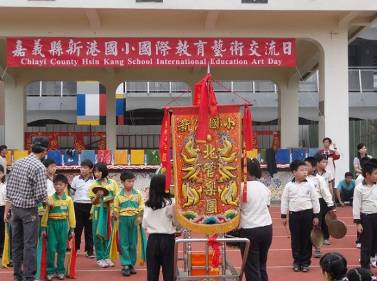 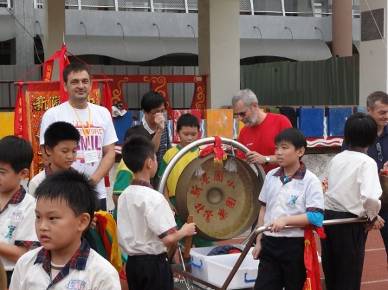 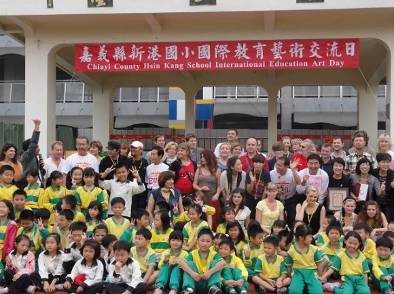 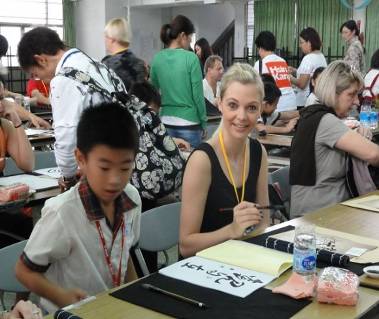 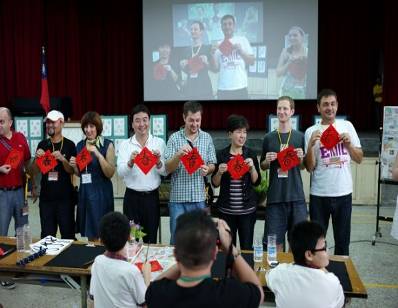 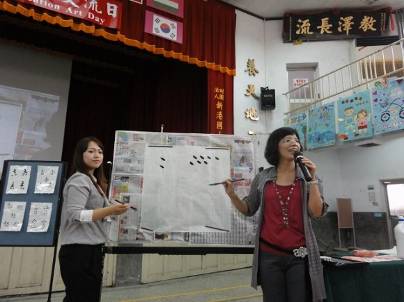 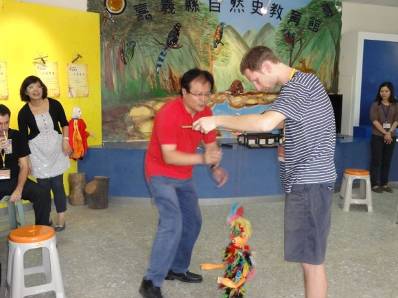 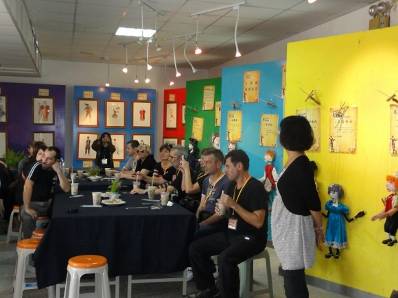 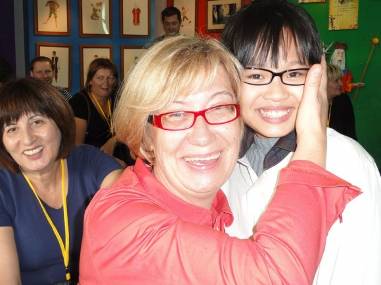 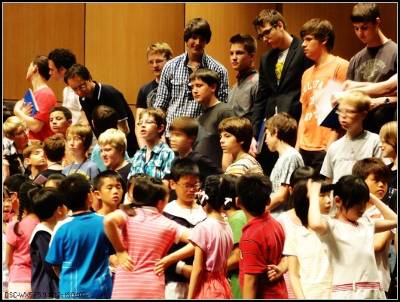 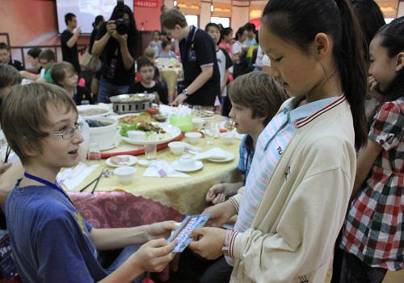 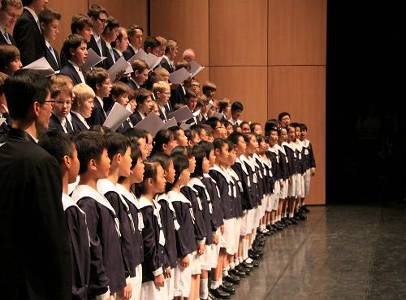 計畫類別：課程發展與教學計畫類別：課程發展與教學計畫項目：中小學國際議題及國際教育融入課程計畫主持人姓名： 沈淑貞計畫主持人姓名： 沈淑貞計畫主持人職稱：校長參與計畫之教師：張惠琪、李宜芳、黃天壽、黃銘宗、林秀梅、郭素娟、江季鴻、黃中裕、廖姵雯、王筱雲、賴韋丞、王宏文、岩秋民、黃百彰、林倩吟、Kip、Teresa、Dominic、曾維民、林蘊秋、魏文信、陳耀賢、施美如、林玉舜、陳美妙共25人領域別：語文領域、綜合領域、社會領域、自然領域、藝術與人文、資訊參與計畫之教師：張惠琪、李宜芳、黃天壽、黃銘宗、林秀梅、郭素娟、江季鴻、黃中裕、廖姵雯、王筱雲、賴韋丞、王宏文、岩秋民、黃百彰、林倩吟、Kip、Teresa、Dominic、曾維民、林蘊秋、魏文信、陳耀賢、施美如、林玉舜、陳美妙共25人領域別：語文領域、綜合領域、社會領域、自然領域、藝術與人文、資訊參與計畫之教師：張惠琪、李宜芳、黃天壽、黃銘宗、林秀梅、郭素娟、江季鴻、黃中裕、廖姵雯、王筱雲、賴韋丞、王宏文、岩秋民、黃百彰、林倩吟、Kip、Teresa、Dominic、曾維民、林蘊秋、魏文信、陳耀賢、施美如、林玉舜、陳美妙共25人領域別：語文領域、綜合領域、社會領域、自然領域、藝術與人文、資訊參與計畫學生之年級：■ 1.2年級                        ■ 3.4年級                       ■ 5.6年級   參與計畫學生之年級：■ 1.2年級                        ■ 3.4年級                       ■ 5.6年級   參與計畫學生之年級：■ 1.2年級                        ■ 3.4年級                       ■ 5.6年級   國際教育目標校本重點推動指標操作型定義2.國際素養4.接觸並認識國際及全球議題                   2-4-1能製作中英文植物標示牌並能念出來。2.國際素養4.接觸並認識國際及全球議題                   2-4-2能時時關心校園內和國際間植物的一些重大消息和訊息。2.國際素養4.接觸並認識國際及全球議題                   2-4-3能運用簡報舉出3個目前全球的生態危機4.全球責任感2.強調人權與永續觀念 4-2-1能積極的參與植物物種的繁衍、保存的活動。4.全球責任感2.強調人權與永續觀念 4-2-2能說出3種以上保護樹林對全球環境的必要性。4.全球責任感2.強調人權與永續觀念 4-2-3能利用植物的各部位來展現各國文化的特色。4.全球責任感4.重視全球環境生態的相互依存性4-4-1能關心物種的移入移出對國家與國家間的影響。4.全球責任感4.重視全球環境生態的相互依存性4-4-2能藉由世界歷史的演進，認識植物對人類文化的影響。4.全球責任感4.重視全球環境生態的相互依存性4-4-3能100字左右說出國外物種變化對本地的影響。4.全球責任感5.從日常生活中養成生命共同體的概念4-5-1親師生能藉由參訪認識地球村的概念。4.全球責任感5.從日常生活中養成生命共同體的概念4-5-2學生能搜尋並以200字至300字說明雨林消失對全球之影響。4.全球責任感5.從日常生活中養成生命共同體的概念4-5-3知道台灣在世界各國間可以扮演的角色和應負起的責任。計畫類別：課程發展與教學計畫類別：課程發展與教學計畫類別：課程發展與教學計畫項目：中小學國際議題及國際教育融入課程計畫項目：中小學國際議題及國際教育融入課程計畫項目：中小學國際議題及國際教育融入課程計畫項目：中小學國際議題及國際教育融入課程計畫項目：中小學國際議題及國際教育融入課程計畫項目：中小學國際議題及國際教育融入課程計畫項目：中小學國際議題及國際教育融入課程計畫主持人姓名： 沈淑貞計畫主持人姓名： 沈淑貞計畫主持人姓名： 沈淑貞計畫主持人職稱：校長計畫主持人職稱：校長計畫主持人職稱：校長計畫主持人職稱：校長計畫主持人職稱：校長計畫主持人職稱：校長計畫主持人職稱：校長參與計畫之教師：張惠琪、李宜芳、黃天壽、黃銘宗、林秀梅、郭素娟、江季鴻、黃中裕、廖姵雯、王筱雲、賴韋丞、王宏文、岩秋民、黃百彰、林倩吟、Kip、Teresa、Dominic、曾維民、林蘊秋、魏文信、陳耀賢、施美如、林玉舜、陳美妙共25人參與計畫之教師：張惠琪、李宜芳、黃天壽、黃銘宗、林秀梅、郭素娟、江季鴻、黃中裕、廖姵雯、王筱雲、賴韋丞、王宏文、岩秋民、黃百彰、林倩吟、Kip、Teresa、Dominic、曾維民、林蘊秋、魏文信、陳耀賢、施美如、林玉舜、陳美妙共25人參與計畫之教師：張惠琪、李宜芳、黃天壽、黃銘宗、林秀梅、郭素娟、江季鴻、黃中裕、廖姵雯、王筱雲、賴韋丞、王宏文、岩秋民、黃百彰、林倩吟、Kip、Teresa、Dominic、曾維民、林蘊秋、魏文信、陳耀賢、施美如、林玉舜、陳美妙共25人領域別：綜合領域、社會領域、自然領域、藝術與人文、資訊議題領域別：綜合領域、社會領域、自然領域、藝術與人文、資訊議題領域別：綜合領域、社會領域、自然領域、藝術與人文、資訊議題領域別：綜合領域、社會領域、自然領域、藝術與人文、資訊議題領域別：綜合領域、社會領域、自然領域、藝術與人文、資訊議題領域別：綜合領域、社會領域、自然領域、藝術與人文、資訊議題領域別：綜合領域、社會領域、自然領域、藝術與人文、資訊議題參與計畫學生之年級：■ 1.2年級    　　　　　　　　　　■ 3.4年級   　　　　　　　　　　■ 5.6年級   參與計畫學生之年級：■ 1.2年級    　　　　　　　　　　■ 3.4年級   　　　　　　　　　　■ 5.6年級   參與計畫學生之年級：■ 1.2年級    　　　　　　　　　　■ 3.4年級   　　　　　　　　　　■ 5.6年級   參與計畫學生之年級：■ 1.2年級    　　　　　　　　　　■ 3.4年級   　　　　　　　　　　■ 5.6年級   參與計畫學生之年級：■ 1.2年級    　　　　　　　　　　■ 3.4年級   　　　　　　　　　　■ 5.6年級   參與計畫學生之年級：■ 1.2年級    　　　　　　　　　　■ 3.4年級   　　　　　　　　　　■ 5.6年級   參與計畫學生之年級：■ 1.2年級    　　　　　　　　　　■ 3.4年級   　　　　　　　　　　■ 5.6年級   參與計畫學生之年級：■ 1.2年級    　　　　　　　　　　■ 3.4年級   　　　　　　　　　　■ 5.6年級   參與計畫學生之年級：■ 1.2年級    　　　　　　　　　　■ 3.4年級   　　　　　　　　　　■ 5.6年級   參與計畫學生之年級：■ 1.2年級    　　　　　　　　　　■ 3.4年級   　　　　　　　　　　■ 5.6年級   國際教育目標校本重點推動指標 操作型定義(S1)現況自評(P1)現況自評(P1)現況自評(P1)現況自評(P1)現況自評(P1)現況與標準差異(D1)差異(D1)說明國際教育目標校本重點推動指標 操作型定義(S1)12345D1=S-P1差異(D1)說明2.國際素養2-4接觸並認識國際及全球議題                   2-4-1能製作中英文植物標示牌並能念出來。＊0.75學生對外語學習能力不足，將逐年執行此計畫提升此項能力。2.國際素養2-4接觸並認識國際及全球議題                   2-4-2能時時關心校園內和國際間植物的一些重大消息和訊息。＊0.52學生對全球生態環境較不關注，將逐年執行此計畫提升此項能力2.國際素養2-4接觸並認識國際及全球議題                   2-4-3能運用簡報舉出3個目前全球的生態危機＊0.56學生簡報能力不足，將逐年執行此計畫提升此項能力4.全球責任感4-2強調人權與永續觀念 4-2-1能積極的參與植物物種的繁衍、保存的活動。＊0.87學生對於繁衍保存方法認知不足，將逐年執行此計畫提升此項能力4.全球責任感4-2強調人權與永續觀念 4-2-2能說出3種以上保護樹林對全球環境的必要性。＊0.45學生對於保護樹林的概念模糊籠統，將逐年執行此計畫提升此項能力4.全球責任感4-2強調人權與永續觀念 4-2-3能利用植物的各部位來展現各國文化的特色。＊0.62學生發表能力不足，將逐年執行此計畫提升此項能力4.全球責任感4-4重視全球環境生態的相互依存性4-4-1能關心物種的移入移出對國家與國家間的影響。＊0.78課程統整不完全，將逐年執行此計畫提升此項目標4.全球責任感4-4重視全球環境生態的相互依存性4-4-2能藉由世界歷史的演進，認識植物對人類文化的影響。＊0.4學生缺乏省思批判能力，將逐年執行此計畫提升此項能力4.全球責任感4-4重視全球環境生態的相互依存性4-4-3能100字左右說出國外物種變化對本地的影響。＊0.5與上一項自評出現相同的狀況學生缺乏批判省思能力，將逐年執行此計畫提升此項能力4.全球責任感4-5從日常生活中養成生命共同體的概念4-5-1親師生能藉由參訪認識地球村的概念。＊0.32學生平常較少關心此議題，將逐年執行此計畫提升此項能力4.全球責任感4-5從日常生活中養成生命共同體的概念4-5-2學生能搜尋並以200字至300字說明雨林消失對全球之影響。＊0.65學生對於國際及全球議題概念模糊籠統，將逐年執行此計畫提升此項能力4.全球責任感4-5從日常生活中養成生命共同體的概念4-5-3知道台灣在世界各國間可以扮演的角色和應負起的責任。＊0.43學生對於全球責任感較缺乏，將逐年執行此計畫提升此項能力方案名稱103新港國小課程發展與教學計畫－從大樹看天下103新港國小課程發展與教學計畫－從大樹看天下103新港國小課程發展與教學計畫－從大樹看天下103新港國小課程發展與教學計畫－從大樹看天下103新港國小課程發展與教學計畫－從大樹看天下103新港國小課程發展與教學計畫－從大樹看天下103新港國小課程發展與教學計畫－從大樹看天下設計理念   台灣是個海島型國家，歷經多國的統治，再加上地形氣候的多樣，造就了台灣植物的多樣性；另外，台灣農業林業園藝業的高度發展，讓台灣在世界的舞台上扮演著不可或缺的角色的。故欲藉著該課程來讓孩子了解世界村內植物多樣性的相同點與差異處，引導學生發現我們生存國際化的現實，甚至已到了生態國際化的階段，進而增進學生的國家素養、全球責任感，培養學生成為真正的地球公民。   台灣是個海島型國家，歷經多國的統治，再加上地形氣候的多樣，造就了台灣植物的多樣性；另外，台灣農業林業園藝業的高度發展，讓台灣在世界的舞台上扮演著不可或缺的角色的。故欲藉著該課程來讓孩子了解世界村內植物多樣性的相同點與差異處，引導學生發現我們生存國際化的現實，甚至已到了生態國際化的階段，進而增進學生的國家素養、全球責任感，培養學生成為真正的地球公民。   台灣是個海島型國家，歷經多國的統治，再加上地形氣候的多樣，造就了台灣植物的多樣性；另外，台灣農業林業園藝業的高度發展，讓台灣在世界的舞台上扮演著不可或缺的角色的。故欲藉著該課程來讓孩子了解世界村內植物多樣性的相同點與差異處，引導學生發現我們生存國際化的現實，甚至已到了生態國際化的階段，進而增進學生的國家素養、全球責任感，培養學生成為真正的地球公民。   台灣是個海島型國家，歷經多國的統治，再加上地形氣候的多樣，造就了台灣植物的多樣性；另外，台灣農業林業園藝業的高度發展，讓台灣在世界的舞台上扮演著不可或缺的角色的。故欲藉著該課程來讓孩子了解世界村內植物多樣性的相同點與差異處，引導學生發現我們生存國際化的現實，甚至已到了生態國際化的階段，進而增進學生的國家素養、全球責任感，培養學生成為真正的地球公民。   台灣是個海島型國家，歷經多國的統治，再加上地形氣候的多樣，造就了台灣植物的多樣性；另外，台灣農業林業園藝業的高度發展，讓台灣在世界的舞台上扮演著不可或缺的角色的。故欲藉著該課程來讓孩子了解世界村內植物多樣性的相同點與差異處，引導學生發現我們生存國際化的現實，甚至已到了生態國際化的階段，進而增進學生的國家素養、全球責任感，培養學生成為真正的地球公民。   台灣是個海島型國家，歷經多國的統治，再加上地形氣候的多樣，造就了台灣植物的多樣性；另外，台灣農業林業園藝業的高度發展，讓台灣在世界的舞台上扮演著不可或缺的角色的。故欲藉著該課程來讓孩子了解世界村內植物多樣性的相同點與差異處，引導學生發現我們生存國際化的現實，甚至已到了生態國際化的階段，進而增進學生的國家素養、全球責任感，培養學生成為真正的地球公民。   台灣是個海島型國家，歷經多國的統治，再加上地形氣候的多樣，造就了台灣植物的多樣性；另外，台灣農業林業園藝業的高度發展，讓台灣在世界的舞台上扮演著不可或缺的角色的。故欲藉著該課程來讓孩子了解世界村內植物多樣性的相同點與差異處，引導學生發現我們生存國際化的現實，甚至已到了生態國際化的階段，進而增進學生的國家素養、全球責任感，培養學生成為真正的地球公民。教學對象年級： 1-6  班級數：     35     人數：    943    年級： 1-6  班級數：     35     人數：    943    年級： 1-6  班級數：     35     人數：    943    年級： 1-6  班級數：     35     人數：    943    年級： 1-6  班級數：     35     人數：    943    年級： 1-6  班級數：     35     人數：    943    年級： 1-6  班級數：     35     人數：    943    教學時間共  350  節，設計者設計者張惠琪、黃中裕、王宏文、岩秋民、黃百彰、賴韋丞共6人張惠琪、黃中裕、王宏文、岩秋民、黃百彰、賴韋丞共6人張惠琪、黃中裕、王宏文、岩秋民、黃百彰、賴韋丞共6人張惠琪、黃中裕、王宏文、岩秋民、黃百彰、賴韋丞共6人融入領域語文 數學 生活  社會 自然與生活科技  健康與體育藝術與人文    綜合語文 數學 生活  社會 自然與生活科技  健康與體育藝術與人文    綜合語文 數學 生活  社會 自然與生活科技  健康與體育藝術與人文    綜合語文 數學 生活  社會 自然與生活科技  健康與體育藝術與人文    綜合語文 數學 生活  社會 自然與生活科技  健康與體育藝術與人文    綜合語文 數學 生活  社會 自然與生活科技  健康與體育藝術與人文    綜合語文 數學 生活  社會 自然與生活科技  健康與體育藝術與人文    綜合學習目標國際教育目標國際教育目標校本重點推動指標校本重點推動指標校本重點推動指標操作型定義操作型定義學習目標國家認同2.國際素養3.全球競合力4.全球責任感國家認同2.國際素養3.全球競合力4.全球責任感2-4接觸並認識國際及全球議題4-2強調人權與永續觀念4-4重視全球環境生態的相互依存性4-5從日常生活中養成生命共同體的概念2-4接觸並認識國際及全球議題4-2強調人權與永續觀念4-4重視全球環境生態的相互依存性4-5從日常生活中養成生命共同體的概念2-4接觸並認識國際及全球議題4-2強調人權與永續觀念4-4重視全球環境生態的相互依存性4-5從日常生活中養成生命共同體的概念2-4-1能製作中英文植物標示牌並能念出來。2-4-2能時時關心校園內和國際間植物的一些重大消息和訊息2-4-3能運用簡報舉出3個目前全球的生態危機 4-2-1能積極的參與植物物種的繁衍、保存的活動。4-2-2能說出3種以上保護樹林對全球環境的必要性4-2-3能利用植物的各部位來展現各國文化的特色。4-4-1能關心物種的移入移出對國家與國家間的影響4-4-2能藉由世界歷史的演進，認識植物對人類文化的影響。4-4-3能100字左右說出國外物種變化對本地的影響4-5-1親師生能藉由參訪認識地球村的概念。4-5-2學生能搜尋並以200字至300字說明雨林消失對全球之影響4-5-3知道台灣在世界各國間可以扮演的角色和應負起的責任。2-4-1能製作中英文植物標示牌並能念出來。2-4-2能時時關心校園內和國際間植物的一些重大消息和訊息2-4-3能運用簡報舉出3個目前全球的生態危機 4-2-1能積極的參與植物物種的繁衍、保存的活動。4-2-2能說出3種以上保護樹林對全球環境的必要性4-2-3能利用植物的各部位來展現各國文化的特色。4-4-1能關心物種的移入移出對國家與國家間的影響4-4-2能藉由世界歷史的演進，認識植物對人類文化的影響。4-4-3能100字左右說出國外物種變化對本地的影響4-5-1親師生能藉由參訪認識地球村的概念。4-5-2學生能搜尋並以200字至300字說明雨林消失對全球之影響4-5-3知道台灣在世界各國間可以扮演的角色和應負起的責任。教學資源課本、多媒體教材、教師自製簡報、相關實物、電腦課本、多媒體教材、教師自製簡報、相關實物、電腦課本、多媒體教材、教師自製簡報、相關實物、電腦課本、多媒體教材、教師自製簡報、相關實物、電腦課本、多媒體教材、教師自製簡報、相關實物、電腦課本、多媒體教材、教師自製簡報、相關實物、電腦課本、多媒體教材、教師自製簡報、相關實物、電腦教學方法口述、討論、實作、參觀、比賽口述、討論、實作、參觀、比賽口述、討論、實作、參觀、比賽口述、討論、實作、參觀、比賽口述、討論、實作、參觀、比賽口述、討論、實作、參觀、比賽口述、討論、實作、參觀、比賽學生經驗分析學生大部分都有用種子繁殖過植物的經驗，也大多了解植物的各部位的名稱。學生已具備使用電腦上網搜尋資料的能力。學生大部分都有用種子繁殖過植物的經驗，也大多了解植物的各部位的名稱。學生已具備使用電腦上網搜尋資料的能力。學生大部分都有用種子繁殖過植物的經驗，也大多了解植物的各部位的名稱。學生已具備使用電腦上網搜尋資料的能力。學生大部分都有用種子繁殖過植物的經驗，也大多了解植物的各部位的名稱。學生已具備使用電腦上網搜尋資料的能力。學生大部分都有用種子繁殖過植物的經驗，也大多了解植物的各部位的名稱。學生已具備使用電腦上網搜尋資料的能力。學生大部分都有用種子繁殖過植物的經驗，也大多了解植物的各部位的名稱。學生已具備使用電腦上網搜尋資料的能力。學生大部分都有用種子繁殖過植物的經驗，也大多了解植物的各部位的名稱。學生已具備使用電腦上網搜尋資料的能力。課程架構    本計畫是以「從大樹看天下」為主題，經由對校內的特定外來樹種的綜合研究，讓學生發現我們生存國際化的現實，已經到了生態國際化的階段。此計畫共有四大活動範圍如下:１大樹傳說：利用植物的季節特性，再利用多領域課程了解校園內一些較有特色或歷史背景的樹種，從中發覺台灣特有種植物和各時期由外國引進的植物。２大樹開門：藉由多領域的結合，使孩子成為學習活動中的主要的探究者及發表者，讓孩子有全球生態的概念。利用討論和比較，讓孩子能有全球責任感。３大樹追追追：透過多領域的結合，讓孩子地球村的概念。利用討論和比較，讓孩子能了解及接受各國間的文化差異。４大樹走讀：透過親師生實際的走訪、參觀，了解各國合作的重要性，並重視全球環境生態的相互依存性。    本計畫是以「從大樹看天下」為主題，經由對校內的特定外來樹種的綜合研究，讓學生發現我們生存國際化的現實，已經到了生態國際化的階段。此計畫共有四大活動範圍如下:１大樹傳說：利用植物的季節特性，再利用多領域課程了解校園內一些較有特色或歷史背景的樹種，從中發覺台灣特有種植物和各時期由外國引進的植物。２大樹開門：藉由多領域的結合，使孩子成為學習活動中的主要的探究者及發表者，讓孩子有全球生態的概念。利用討論和比較，讓孩子能有全球責任感。３大樹追追追：透過多領域的結合，讓孩子地球村的概念。利用討論和比較，讓孩子能了解及接受各國間的文化差異。４大樹走讀：透過親師生實際的走訪、參觀，了解各國合作的重要性，並重視全球環境生態的相互依存性。    本計畫是以「從大樹看天下」為主題，經由對校內的特定外來樹種的綜合研究，讓學生發現我們生存國際化的現實，已經到了生態國際化的階段。此計畫共有四大活動範圍如下:１大樹傳說：利用植物的季節特性，再利用多領域課程了解校園內一些較有特色或歷史背景的樹種，從中發覺台灣特有種植物和各時期由外國引進的植物。２大樹開門：藉由多領域的結合，使孩子成為學習活動中的主要的探究者及發表者，讓孩子有全球生態的概念。利用討論和比較，讓孩子能有全球責任感。３大樹追追追：透過多領域的結合，讓孩子地球村的概念。利用討論和比較，讓孩子能了解及接受各國間的文化差異。４大樹走讀：透過親師生實際的走訪、參觀，了解各國合作的重要性，並重視全球環境生態的相互依存性。    本計畫是以「從大樹看天下」為主題，經由對校內的特定外來樹種的綜合研究，讓學生發現我們生存國際化的現實，已經到了生態國際化的階段。此計畫共有四大活動範圍如下:１大樹傳說：利用植物的季節特性，再利用多領域課程了解校園內一些較有特色或歷史背景的樹種，從中發覺台灣特有種植物和各時期由外國引進的植物。２大樹開門：藉由多領域的結合，使孩子成為學習活動中的主要的探究者及發表者，讓孩子有全球生態的概念。利用討論和比較，讓孩子能有全球責任感。３大樹追追追：透過多領域的結合，讓孩子地球村的概念。利用討論和比較，讓孩子能了解及接受各國間的文化差異。４大樹走讀：透過親師生實際的走訪、參觀，了解各國合作的重要性，並重視全球環境生態的相互依存性。    本計畫是以「從大樹看天下」為主題，經由對校內的特定外來樹種的綜合研究，讓學生發現我們生存國際化的現實，已經到了生態國際化的階段。此計畫共有四大活動範圍如下:１大樹傳說：利用植物的季節特性，再利用多領域課程了解校園內一些較有特色或歷史背景的樹種，從中發覺台灣特有種植物和各時期由外國引進的植物。２大樹開門：藉由多領域的結合，使孩子成為學習活動中的主要的探究者及發表者，讓孩子有全球生態的概念。利用討論和比較，讓孩子能有全球責任感。３大樹追追追：透過多領域的結合，讓孩子地球村的概念。利用討論和比較，讓孩子能了解及接受各國間的文化差異。４大樹走讀：透過親師生實際的走訪、參觀，了解各國合作的重要性，並重視全球環境生態的相互依存性。    本計畫是以「從大樹看天下」為主題，經由對校內的特定外來樹種的綜合研究，讓學生發現我們生存國際化的現實，已經到了生態國際化的階段。此計畫共有四大活動範圍如下:１大樹傳說：利用植物的季節特性，再利用多領域課程了解校園內一些較有特色或歷史背景的樹種，從中發覺台灣特有種植物和各時期由外國引進的植物。２大樹開門：藉由多領域的結合，使孩子成為學習活動中的主要的探究者及發表者，讓孩子有全球生態的概念。利用討論和比較，讓孩子能有全球責任感。３大樹追追追：透過多領域的結合，讓孩子地球村的概念。利用討論和比較，讓孩子能了解及接受各國間的文化差異。４大樹走讀：透過親師生實際的走訪、參觀，了解各國合作的重要性，並重視全球環境生態的相互依存性。    本計畫是以「從大樹看天下」為主題，經由對校內的特定外來樹種的綜合研究，讓學生發現我們生存國際化的現實，已經到了生態國際化的階段。此計畫共有四大活動範圍如下:１大樹傳說：利用植物的季節特性，再利用多領域課程了解校園內一些較有特色或歷史背景的樹種，從中發覺台灣特有種植物和各時期由外國引進的植物。２大樹開門：藉由多領域的結合，使孩子成為學習活動中的主要的探究者及發表者，讓孩子有全球生態的概念。利用討論和比較，讓孩子能有全球責任感。３大樹追追追：透過多領域的結合，讓孩子地球村的概念。利用討論和比較，讓孩子能了解及接受各國間的文化差異。４大樹走讀：透過親師生實際的走訪、參觀，了解各國合作的重要性，並重視全球環境生態的相互依存性。主要教學活動說明：請針對課程方案中最能展現國際教育特色與內涵的教學活動，說明其實施方式，至少以一個完整的教學單元為例。主要教學活動說明：請針對課程方案中最能展現國際教育特色與內涵的教學活動，說明其實施方式，至少以一個完整的教學單元為例。主要教學活動說明：請針對課程方案中最能展現國際教育特色與內涵的教學活動，說明其實施方式，至少以一個完整的教學單元為例。主要教學活動說明：請針對課程方案中最能展現國際教育特色與內涵的教學活動，說明其實施方式，至少以一個完整的教學單元為例。主要教學活動說明：請針對課程方案中最能展現國際教育特色與內涵的教學活動，說明其實施方式，至少以一個完整的教學單元為例。主要教學活動說明：請針對課程方案中最能展現國際教育特色與內涵的教學活動，說明其實施方式，至少以一個完整的教學單元為例。主要教學活動說明：請針對課程方案中最能展現國際教育特色與內涵的教學活動，說明其實施方式，至少以一個完整的教學單元為例。主要教學活動說明：請針對課程方案中最能展現國際教育特色與內涵的教學活動，說明其實施方式，至少以一個完整的教學單元為例。操作型定義代號主 要 教 學 活 動主 要 教 學 活 動主 要 教 學 活 動主 要 教 學 活 動時間時間評量方式2-4-22-4-24-2-14-5-34-2-24-2-34-4-14-5-22-4-34-4-22-4-14-5-14-4-34-5-3【主題一：大樹傳說】活動一：認識大樹利用「新港國小及社區學校校園植物生態導覽補充教材」一書，分配孩子製作植物解說牌，了解校園內的一些植物名稱。1.低年級：可製作葉拓、收集種子等部分，並以此來製作卡片等，並利用英文加註顏色、俗名等。2.中年級：可繪製簡易名稱標示牌，標註英文或其他語言的俗名，測量幹圍、記錄，然後逕行吊掛植物標示牌牌。3.高年級：則可利用樹影或比例來測量高度；用GOOGLE EARTH空照圖來繪製校園植物分布圖，並了解台灣在地球所處的位置。並進行搶救老樹、改良土壤的簡單工作。活動二：細說大樹利用PPT及解說員，讓孩子大概了解校園內一些較有特色(如台灣欒樹、榕樹)或歷史背景(鳳凰木、印度黃檀)的樹種。1.中、高年級：利用分組分區的方式，讓孩子利用校園植物分布圖去找尋相關的植物。結合校樹活動進行定向運動，讓孩子能判別地圖，樹種，並擴展到能判別川廊上所繪製的世界地圖。2.高年級：利用資訊課程分組製作解說看板、接受訓練並練習發表導覽、製作解說時的道具並加入簡單的英文說明。活動三：我愛大樹利用晨光時間，分年級，由解說員導覽介紹後，逕行投票選出校樹。介紹「福爾摩沙植物記」一書，整理資料後利用影片及PPT特別介紹校園內已知的台灣特有種植物和各時期由外國引進的植物。1.低中高年級：利用公播系統，介紹學校特定樹種。實際去觸摸、觀看、聆聽解說校樹選拔會裡的10棵樹種2.中高年級：統計並選票自己最喜歡的一棵樹，並公布結果【主題二：大樹開門】活動一：祕密大樹利用植物的季節特性，讓孩子去觀察並欣賞他的奧秘和美。並派解說員排班導覽。1.低年級利用教師朝會告知當周校園內及植物的開花結果落葉發芽…等特殊現象，讓導師能介紹給孩子。並介紹當周其他國家有關植物的議題。2.中高年級直接利用學生朝會告知當周校園內植物的開花結果落葉發芽…等特殊現象，並介紹當周其他國家有關植物的議題。，讓孩子能隨時掌握並去關心校園及全球植物生態的變化。3.不定期的做植物相關的有獎徵答，並進行抽獎活動。4.整理圖書館內的專書或相關用書設成一區，並提供相關優良的植物網站的連結(含國外網站)活動二：植物DIY利用所收集到的植物素材來製作不同國家風格的特定物品。1.利用PPT先介紹一些不同風格特色的國家的建築物、風景、文化物件….等。並讓孩子用收集到的素材來做各種的創作。(如拓染、植物染、建築、圖案排列、生活物件…等創作)2.介紹自己的創作並陳列展覽活動三：大樹變身秀觀賞全球暖化公益短片(上、下) ( http://www.youtube.com/watch?v=Spp5XmiCJLM及http://www.youtube.com/watch?v=D-DqW9ki2rg)及正負2℃影片後(http://www.youtube.com/watch?v=MBaAtU1E2cI)讓學生自己設計環保標章的圖、地球暖化、糧食問題或是世界地球日的相關作品1.低年級：蒐集樹葉、樹枝、果實等植物素材創意設計愛護自然的作品。2.中年級：蒐集樹葉、樹枝、果實等植物素材製作植物標本，並完成愛護大樹卡創作。3.高年級：蒐集樹葉、樹枝、果實等植物素材製作紙漿，設計有關地球暖化、糧食問題等有關世界植物環境議題的手工書。【主題三：大樹追追追】活動一：大樹的來去　中高年級學生，藉由多領域的結合，讓孩子有國際的概念。利用討論和比較，讓孩子能了解國際間的競爭和合作關係。1.先藉由社會領域課程了解台灣所處地理位置、地形氣候、文化及統治者的改變…等。再藉由自然領域課程來介紹台灣的特有植物、原生植物、各期各年代由各國引進的植物，並介紹引進的目的、影響和結果。2.先藉由自然領域課程來介紹世界通用的命名方式跟原因。再藉由社會領域課程：了解中國因民族地位的演變而造成植物命名的改變原因(番、胡→洋、西洋、各國名稱)(例如：番茄、番薯、胡瓜→洋桔梗、洋香瓜、西洋梨、加州李、紐西蘭奇異果、泰國芭樂….)。3. 藉由社會領域課程：來介紹校園植物中印度黃檀的栽種歷史、傾倒的原因。再藉由綜合領域課程：發起社區搶救老樹的活動。4.藉由各種繁殖方式，來繁植栽種盆栽，並進行校園綠美化、義賣和推廣活動，並將義賣所得捐助外國受災地區或貧苦國家小孩。活動二：大樹的親戚中高年級學生，透過多領域的結合，讓孩子地球村的概念。利用討論和比較，讓孩子能了解及接受各國間的文化差異1. 藉由資訊課程：來查詢各國的國花及其代表的含意。再藉由社會領域課程：來討論各國國花的歷史意義及其背景。2.藉由資訊課程：來查詢世界各區域、地形、氣候等代表的植物種類。再藉由自然領域課程：來討論各類型植物為適應各生存環境所做的演變和演化。活動三：大樹的名字　中高年級學生，透過多領域的結合，讓孩子不經意的學習到多國的語言及對話能力接觸。1.利用資訊課程來統計表列孩子最想知道有關植物各項的外語單字。請英文外籍教師協助設計課程及闖關活動，讓孩子能習慣以外文來表達平日常見的事物。2.利用彈性課程或晨光時間，邀請社區內有日語、越南語、泰語…等專長的專業人士來協助指導孩子接觸有關植物的多國語言，並介紹同種植物在不同國家的不同利用方式、文化背景。3.請外師結合世界地球日，分享世界各國地球日會做的活動，然後教一些相關的單字和愛護植物地球的句型，請小朋友用繪畫的方式加上英語句子表達對地球的愛。【主題四：大樹走讀】活動一：在地出發參訪當地有農特產品外銷的農場農戶(洋桔梗、蝴蝶蘭、網紋香瓜…)1.了解新港當地農特產品的特色、優勢及劣勢。2.了解消費國的需求和其背景活動二：生命轉彎參訪有育種稻米的農改場或農試所1.了解到水稻育種的方式及稻種收集、儲存的方式。(尤其介紹台灣近年來栽種做多的台梗九號是由日本及菲律賓的品種雜交而成)2.了解各國農林政府單位互相合作的關係和情形。3.了解我國駐外農業技術團的運作方式4.品嘗不同國家主要品種的水稻所做成的白米飯。活動三：未來之路參訪有吸引國際買家的大型花卉展(如烏樹林的國際蘭花展…)及日本人在台灣設置而有消失可能的美濃_植物母樹林或參觀溪頭、杉林溪，了解日本引進的柳杉在台灣生長的情形跟林務局改進的計畫。1.了解我國在農業經濟的國際地位和方展的現況。2.了解國際間在技術方面的交流、轉移和合作關係。3.了解我國國際貿易的優勢和劣勢。4.了解種原保存、建立基因庫及維持物種多樣性的重要及方法。【主題一：大樹傳說】活動一：認識大樹利用「新港國小及社區學校校園植物生態導覽補充教材」一書，分配孩子製作植物解說牌，了解校園內的一些植物名稱。1.低年級：可製作葉拓、收集種子等部分，並以此來製作卡片等，並利用英文加註顏色、俗名等。2.中年級：可繪製簡易名稱標示牌，標註英文或其他語言的俗名，測量幹圍、記錄，然後逕行吊掛植物標示牌牌。3.高年級：則可利用樹影或比例來測量高度；用GOOGLE EARTH空照圖來繪製校園植物分布圖，並了解台灣在地球所處的位置。並進行搶救老樹、改良土壤的簡單工作。活動二：細說大樹利用PPT及解說員，讓孩子大概了解校園內一些較有特色(如台灣欒樹、榕樹)或歷史背景(鳳凰木、印度黃檀)的樹種。1.中、高年級：利用分組分區的方式，讓孩子利用校園植物分布圖去找尋相關的植物。結合校樹活動進行定向運動，讓孩子能判別地圖，樹種，並擴展到能判別川廊上所繪製的世界地圖。2.高年級：利用資訊課程分組製作解說看板、接受訓練並練習發表導覽、製作解說時的道具並加入簡單的英文說明。活動三：我愛大樹利用晨光時間，分年級，由解說員導覽介紹後，逕行投票選出校樹。介紹「福爾摩沙植物記」一書，整理資料後利用影片及PPT特別介紹校園內已知的台灣特有種植物和各時期由外國引進的植物。1.低中高年級：利用公播系統，介紹學校特定樹種。實際去觸摸、觀看、聆聽解說校樹選拔會裡的10棵樹種2.中高年級：統計並選票自己最喜歡的一棵樹，並公布結果【主題二：大樹開門】活動一：祕密大樹利用植物的季節特性，讓孩子去觀察並欣賞他的奧秘和美。並派解說員排班導覽。1.低年級利用教師朝會告知當周校園內及植物的開花結果落葉發芽…等特殊現象，讓導師能介紹給孩子。並介紹當周其他國家有關植物的議題。2.中高年級直接利用學生朝會告知當周校園內植物的開花結果落葉發芽…等特殊現象，並介紹當周其他國家有關植物的議題。，讓孩子能隨時掌握並去關心校園及全球植物生態的變化。3.不定期的做植物相關的有獎徵答，並進行抽獎活動。4.整理圖書館內的專書或相關用書設成一區，並提供相關優良的植物網站的連結(含國外網站)活動二：植物DIY利用所收集到的植物素材來製作不同國家風格的特定物品。1.利用PPT先介紹一些不同風格特色的國家的建築物、風景、文化物件….等。並讓孩子用收集到的素材來做各種的創作。(如拓染、植物染、建築、圖案排列、生活物件…等創作)2.介紹自己的創作並陳列展覽活動三：大樹變身秀觀賞全球暖化公益短片(上、下) ( http://www.youtube.com/watch?v=Spp5XmiCJLM及http://www.youtube.com/watch?v=D-DqW9ki2rg)及正負2℃影片後(http://www.youtube.com/watch?v=MBaAtU1E2cI)讓學生自己設計環保標章的圖、地球暖化、糧食問題或是世界地球日的相關作品1.低年級：蒐集樹葉、樹枝、果實等植物素材創意設計愛護自然的作品。2.中年級：蒐集樹葉、樹枝、果實等植物素材製作植物標本，並完成愛護大樹卡創作。3.高年級：蒐集樹葉、樹枝、果實等植物素材製作紙漿，設計有關地球暖化、糧食問題等有關世界植物環境議題的手工書。【主題三：大樹追追追】活動一：大樹的來去　中高年級學生，藉由多領域的結合，讓孩子有國際的概念。利用討論和比較，讓孩子能了解國際間的競爭和合作關係。1.先藉由社會領域課程了解台灣所處地理位置、地形氣候、文化及統治者的改變…等。再藉由自然領域課程來介紹台灣的特有植物、原生植物、各期各年代由各國引進的植物，並介紹引進的目的、影響和結果。2.先藉由自然領域課程來介紹世界通用的命名方式跟原因。再藉由社會領域課程：了解中國因民族地位的演變而造成植物命名的改變原因(番、胡→洋、西洋、各國名稱)(例如：番茄、番薯、胡瓜→洋桔梗、洋香瓜、西洋梨、加州李、紐西蘭奇異果、泰國芭樂….)。3. 藉由社會領域課程：來介紹校園植物中印度黃檀的栽種歷史、傾倒的原因。再藉由綜合領域課程：發起社區搶救老樹的活動。4.藉由各種繁殖方式，來繁植栽種盆栽，並進行校園綠美化、義賣和推廣活動，並將義賣所得捐助外國受災地區或貧苦國家小孩。活動二：大樹的親戚中高年級學生，透過多領域的結合，讓孩子地球村的概念。利用討論和比較，讓孩子能了解及接受各國間的文化差異1. 藉由資訊課程：來查詢各國的國花及其代表的含意。再藉由社會領域課程：來討論各國國花的歷史意義及其背景。2.藉由資訊課程：來查詢世界各區域、地形、氣候等代表的植物種類。再藉由自然領域課程：來討論各類型植物為適應各生存環境所做的演變和演化。活動三：大樹的名字　中高年級學生，透過多領域的結合，讓孩子不經意的學習到多國的語言及對話能力接觸。1.利用資訊課程來統計表列孩子最想知道有關植物各項的外語單字。請英文外籍教師協助設計課程及闖關活動，讓孩子能習慣以外文來表達平日常見的事物。2.利用彈性課程或晨光時間，邀請社區內有日語、越南語、泰語…等專長的專業人士來協助指導孩子接觸有關植物的多國語言，並介紹同種植物在不同國家的不同利用方式、文化背景。3.請外師結合世界地球日，分享世界各國地球日會做的活動，然後教一些相關的單字和愛護植物地球的句型，請小朋友用繪畫的方式加上英語句子表達對地球的愛。【主題四：大樹走讀】活動一：在地出發參訪當地有農特產品外銷的農場農戶(洋桔梗、蝴蝶蘭、網紋香瓜…)1.了解新港當地農特產品的特色、優勢及劣勢。2.了解消費國的需求和其背景活動二：生命轉彎參訪有育種稻米的農改場或農試所1.了解到水稻育種的方式及稻種收集、儲存的方式。(尤其介紹台灣近年來栽種做多的台梗九號是由日本及菲律賓的品種雜交而成)2.了解各國農林政府單位互相合作的關係和情形。3.了解我國駐外農業技術團的運作方式4.品嘗不同國家主要品種的水稻所做成的白米飯。活動三：未來之路參訪有吸引國際買家的大型花卉展(如烏樹林的國際蘭花展…)及日本人在台灣設置而有消失可能的美濃_植物母樹林或參觀溪頭、杉林溪，了解日本引進的柳杉在台灣生長的情形跟林務局改進的計畫。1.了解我國在農業經濟的國際地位和方展的現況。2.了解國際間在技術方面的交流、轉移和合作關係。3.了解我國國際貿易的優勢和劣勢。4.了解種原保存、建立基因庫及維持物種多樣性的重要及方法。【主題一：大樹傳說】活動一：認識大樹利用「新港國小及社區學校校園植物生態導覽補充教材」一書，分配孩子製作植物解說牌，了解校園內的一些植物名稱。1.低年級：可製作葉拓、收集種子等部分，並以此來製作卡片等，並利用英文加註顏色、俗名等。2.中年級：可繪製簡易名稱標示牌，標註英文或其他語言的俗名，測量幹圍、記錄，然後逕行吊掛植物標示牌牌。3.高年級：則可利用樹影或比例來測量高度；用GOOGLE EARTH空照圖來繪製校園植物分布圖，並了解台灣在地球所處的位置。並進行搶救老樹、改良土壤的簡單工作。活動二：細說大樹利用PPT及解說員，讓孩子大概了解校園內一些較有特色(如台灣欒樹、榕樹)或歷史背景(鳳凰木、印度黃檀)的樹種。1.中、高年級：利用分組分區的方式，讓孩子利用校園植物分布圖去找尋相關的植物。結合校樹活動進行定向運動，讓孩子能判別地圖，樹種，並擴展到能判別川廊上所繪製的世界地圖。2.高年級：利用資訊課程分組製作解說看板、接受訓練並練習發表導覽、製作解說時的道具並加入簡單的英文說明。活動三：我愛大樹利用晨光時間，分年級，由解說員導覽介紹後，逕行投票選出校樹。介紹「福爾摩沙植物記」一書，整理資料後利用影片及PPT特別介紹校園內已知的台灣特有種植物和各時期由外國引進的植物。1.低中高年級：利用公播系統，介紹學校特定樹種。實際去觸摸、觀看、聆聽解說校樹選拔會裡的10棵樹種2.中高年級：統計並選票自己最喜歡的一棵樹，並公布結果【主題二：大樹開門】活動一：祕密大樹利用植物的季節特性，讓孩子去觀察並欣賞他的奧秘和美。並派解說員排班導覽。1.低年級利用教師朝會告知當周校園內及植物的開花結果落葉發芽…等特殊現象，讓導師能介紹給孩子。並介紹當周其他國家有關植物的議題。2.中高年級直接利用學生朝會告知當周校園內植物的開花結果落葉發芽…等特殊現象，並介紹當周其他國家有關植物的議題。，讓孩子能隨時掌握並去關心校園及全球植物生態的變化。3.不定期的做植物相關的有獎徵答，並進行抽獎活動。4.整理圖書館內的專書或相關用書設成一區，並提供相關優良的植物網站的連結(含國外網站)活動二：植物DIY利用所收集到的植物素材來製作不同國家風格的特定物品。1.利用PPT先介紹一些不同風格特色的國家的建築物、風景、文化物件….等。並讓孩子用收集到的素材來做各種的創作。(如拓染、植物染、建築、圖案排列、生活物件…等創作)2.介紹自己的創作並陳列展覽活動三：大樹變身秀觀賞全球暖化公益短片(上、下) ( http://www.youtube.com/watch?v=Spp5XmiCJLM及http://www.youtube.com/watch?v=D-DqW9ki2rg)及正負2℃影片後(http://www.youtube.com/watch?v=MBaAtU1E2cI)讓學生自己設計環保標章的圖、地球暖化、糧食問題或是世界地球日的相關作品1.低年級：蒐集樹葉、樹枝、果實等植物素材創意設計愛護自然的作品。2.中年級：蒐集樹葉、樹枝、果實等植物素材製作植物標本，並完成愛護大樹卡創作。3.高年級：蒐集樹葉、樹枝、果實等植物素材製作紙漿，設計有關地球暖化、糧食問題等有關世界植物環境議題的手工書。【主題三：大樹追追追】活動一：大樹的來去　中高年級學生，藉由多領域的結合，讓孩子有國際的概念。利用討論和比較，讓孩子能了解國際間的競爭和合作關係。1.先藉由社會領域課程了解台灣所處地理位置、地形氣候、文化及統治者的改變…等。再藉由自然領域課程來介紹台灣的特有植物、原生植物、各期各年代由各國引進的植物，並介紹引進的目的、影響和結果。2.先藉由自然領域課程來介紹世界通用的命名方式跟原因。再藉由社會領域課程：了解中國因民族地位的演變而造成植物命名的改變原因(番、胡→洋、西洋、各國名稱)(例如：番茄、番薯、胡瓜→洋桔梗、洋香瓜、西洋梨、加州李、紐西蘭奇異果、泰國芭樂….)。3. 藉由社會領域課程：來介紹校園植物中印度黃檀的栽種歷史、傾倒的原因。再藉由綜合領域課程：發起社區搶救老樹的活動。4.藉由各種繁殖方式，來繁植栽種盆栽，並進行校園綠美化、義賣和推廣活動，並將義賣所得捐助外國受災地區或貧苦國家小孩。活動二：大樹的親戚中高年級學生，透過多領域的結合，讓孩子地球村的概念。利用討論和比較，讓孩子能了解及接受各國間的文化差異1. 藉由資訊課程：來查詢各國的國花及其代表的含意。再藉由社會領域課程：來討論各國國花的歷史意義及其背景。2.藉由資訊課程：來查詢世界各區域、地形、氣候等代表的植物種類。再藉由自然領域課程：來討論各類型植物為適應各生存環境所做的演變和演化。活動三：大樹的名字　中高年級學生，透過多領域的結合，讓孩子不經意的學習到多國的語言及對話能力接觸。1.利用資訊課程來統計表列孩子最想知道有關植物各項的外語單字。請英文外籍教師協助設計課程及闖關活動，讓孩子能習慣以外文來表達平日常見的事物。2.利用彈性課程或晨光時間，邀請社區內有日語、越南語、泰語…等專長的專業人士來協助指導孩子接觸有關植物的多國語言，並介紹同種植物在不同國家的不同利用方式、文化背景。3.請外師結合世界地球日，分享世界各國地球日會做的活動，然後教一些相關的單字和愛護植物地球的句型，請小朋友用繪畫的方式加上英語句子表達對地球的愛。【主題四：大樹走讀】活動一：在地出發參訪當地有農特產品外銷的農場農戶(洋桔梗、蝴蝶蘭、網紋香瓜…)1.了解新港當地農特產品的特色、優勢及劣勢。2.了解消費國的需求和其背景活動二：生命轉彎參訪有育種稻米的農改場或農試所1.了解到水稻育種的方式及稻種收集、儲存的方式。(尤其介紹台灣近年來栽種做多的台梗九號是由日本及菲律賓的品種雜交而成)2.了解各國農林政府單位互相合作的關係和情形。3.了解我國駐外農業技術團的運作方式4.品嘗不同國家主要品種的水稻所做成的白米飯。活動三：未來之路參訪有吸引國際買家的大型花卉展(如烏樹林的國際蘭花展…)及日本人在台灣設置而有消失可能的美濃_植物母樹林或參觀溪頭、杉林溪，了解日本引進的柳杉在台灣生長的情形跟林務局改進的計畫。1.了解我國在農業經濟的國際地位和方展的現況。2.了解國際間在技術方面的交流、轉移和合作關係。3.了解我國國際貿易的優勢和劣勢。4.了解種原保存、建立基因庫及維持物種多樣性的重要及方法。【主題一：大樹傳說】活動一：認識大樹利用「新港國小及社區學校校園植物生態導覽補充教材」一書，分配孩子製作植物解說牌，了解校園內的一些植物名稱。1.低年級：可製作葉拓、收集種子等部分，並以此來製作卡片等，並利用英文加註顏色、俗名等。2.中年級：可繪製簡易名稱標示牌，標註英文或其他語言的俗名，測量幹圍、記錄，然後逕行吊掛植物標示牌牌。3.高年級：則可利用樹影或比例來測量高度；用GOOGLE EARTH空照圖來繪製校園植物分布圖，並了解台灣在地球所處的位置。並進行搶救老樹、改良土壤的簡單工作。活動二：細說大樹利用PPT及解說員，讓孩子大概了解校園內一些較有特色(如台灣欒樹、榕樹)或歷史背景(鳳凰木、印度黃檀)的樹種。1.中、高年級：利用分組分區的方式，讓孩子利用校園植物分布圖去找尋相關的植物。結合校樹活動進行定向運動，讓孩子能判別地圖，樹種，並擴展到能判別川廊上所繪製的世界地圖。2.高年級：利用資訊課程分組製作解說看板、接受訓練並練習發表導覽、製作解說時的道具並加入簡單的英文說明。活動三：我愛大樹利用晨光時間，分年級，由解說員導覽介紹後，逕行投票選出校樹。介紹「福爾摩沙植物記」一書，整理資料後利用影片及PPT特別介紹校園內已知的台灣特有種植物和各時期由外國引進的植物。1.低中高年級：利用公播系統，介紹學校特定樹種。實際去觸摸、觀看、聆聽解說校樹選拔會裡的10棵樹種2.中高年級：統計並選票自己最喜歡的一棵樹，並公布結果【主題二：大樹開門】活動一：祕密大樹利用植物的季節特性，讓孩子去觀察並欣賞他的奧秘和美。並派解說員排班導覽。1.低年級利用教師朝會告知當周校園內及植物的開花結果落葉發芽…等特殊現象，讓導師能介紹給孩子。並介紹當周其他國家有關植物的議題。2.中高年級直接利用學生朝會告知當周校園內植物的開花結果落葉發芽…等特殊現象，並介紹當周其他國家有關植物的議題。，讓孩子能隨時掌握並去關心校園及全球植物生態的變化。3.不定期的做植物相關的有獎徵答，並進行抽獎活動。4.整理圖書館內的專書或相關用書設成一區，並提供相關優良的植物網站的連結(含國外網站)活動二：植物DIY利用所收集到的植物素材來製作不同國家風格的特定物品。1.利用PPT先介紹一些不同風格特色的國家的建築物、風景、文化物件….等。並讓孩子用收集到的素材來做各種的創作。(如拓染、植物染、建築、圖案排列、生活物件…等創作)2.介紹自己的創作並陳列展覽活動三：大樹變身秀觀賞全球暖化公益短片(上、下) ( http://www.youtube.com/watch?v=Spp5XmiCJLM及http://www.youtube.com/watch?v=D-DqW9ki2rg)及正負2℃影片後(http://www.youtube.com/watch?v=MBaAtU1E2cI)讓學生自己設計環保標章的圖、地球暖化、糧食問題或是世界地球日的相關作品1.低年級：蒐集樹葉、樹枝、果實等植物素材創意設計愛護自然的作品。2.中年級：蒐集樹葉、樹枝、果實等植物素材製作植物標本，並完成愛護大樹卡創作。3.高年級：蒐集樹葉、樹枝、果實等植物素材製作紙漿，設計有關地球暖化、糧食問題等有關世界植物環境議題的手工書。【主題三：大樹追追追】活動一：大樹的來去　中高年級學生，藉由多領域的結合，讓孩子有國際的概念。利用討論和比較，讓孩子能了解國際間的競爭和合作關係。1.先藉由社會領域課程了解台灣所處地理位置、地形氣候、文化及統治者的改變…等。再藉由自然領域課程來介紹台灣的特有植物、原生植物、各期各年代由各國引進的植物，並介紹引進的目的、影響和結果。2.先藉由自然領域課程來介紹世界通用的命名方式跟原因。再藉由社會領域課程：了解中國因民族地位的演變而造成植物命名的改變原因(番、胡→洋、西洋、各國名稱)(例如：番茄、番薯、胡瓜→洋桔梗、洋香瓜、西洋梨、加州李、紐西蘭奇異果、泰國芭樂….)。3. 藉由社會領域課程：來介紹校園植物中印度黃檀的栽種歷史、傾倒的原因。再藉由綜合領域課程：發起社區搶救老樹的活動。4.藉由各種繁殖方式，來繁植栽種盆栽，並進行校園綠美化、義賣和推廣活動，並將義賣所得捐助外國受災地區或貧苦國家小孩。活動二：大樹的親戚中高年級學生，透過多領域的結合，讓孩子地球村的概念。利用討論和比較，讓孩子能了解及接受各國間的文化差異1. 藉由資訊課程：來查詢各國的國花及其代表的含意。再藉由社會領域課程：來討論各國國花的歷史意義及其背景。2.藉由資訊課程：來查詢世界各區域、地形、氣候等代表的植物種類。再藉由自然領域課程：來討論各類型植物為適應各生存環境所做的演變和演化。活動三：大樹的名字　中高年級學生，透過多領域的結合，讓孩子不經意的學習到多國的語言及對話能力接觸。1.利用資訊課程來統計表列孩子最想知道有關植物各項的外語單字。請英文外籍教師協助設計課程及闖關活動，讓孩子能習慣以外文來表達平日常見的事物。2.利用彈性課程或晨光時間，邀請社區內有日語、越南語、泰語…等專長的專業人士來協助指導孩子接觸有關植物的多國語言，並介紹同種植物在不同國家的不同利用方式、文化背景。3.請外師結合世界地球日，分享世界各國地球日會做的活動，然後教一些相關的單字和愛護植物地球的句型，請小朋友用繪畫的方式加上英語句子表達對地球的愛。【主題四：大樹走讀】活動一：在地出發參訪當地有農特產品外銷的農場農戶(洋桔梗、蝴蝶蘭、網紋香瓜…)1.了解新港當地農特產品的特色、優勢及劣勢。2.了解消費國的需求和其背景活動二：生命轉彎參訪有育種稻米的農改場或農試所1.了解到水稻育種的方式及稻種收集、儲存的方式。(尤其介紹台灣近年來栽種做多的台梗九號是由日本及菲律賓的品種雜交而成)2.了解各國農林政府單位互相合作的關係和情形。3.了解我國駐外農業技術團的運作方式4.品嘗不同國家主要品種的水稻所做成的白米飯。活動三：未來之路參訪有吸引國際買家的大型花卉展(如烏樹林的國際蘭花展…)及日本人在台灣設置而有消失可能的美濃_植物母樹林或參觀溪頭、杉林溪，了解日本引進的柳杉在台灣生長的情形跟林務局改進的計畫。1.了解我國在農業經濟的國際地位和方展的現況。2.了解國際間在技術方面的交流、轉移和合作關係。3.了解我國國際貿易的優勢和劣勢。4.了解種原保存、建立基因庫及維持物種多樣性的重要及方法。808080持續40320404010X1010X1010X3持續12040808012040+4040+4020+2012020+2020+4040+604040+80半天一天兩天808080持續40320404010X1010X1010X3持續12040808012040+4040+4020+2012020+2020+4040+604040+80半天一天兩天(從基礎的了解環境周圍的大樹開始國際教育的學習之旅)1.能在樹下收集規定樹種的樹葉、種子…並完成卡片。2.能正確製作出植物標示牌，並能利用替代的物品，來測量樹木的幹圍。3.能利用角度和比例來測量樹高，並能判讀空照圖，並做簡易的標示。能發現校園土壤的問題，並感同身受，願意參與搶救老樹的工作。(深入了解：進階認識植物而引發興趣，開始國際植物探索之旅)1. 能踴躍參與、能了解校園的設施及植物的分布狀況並依說明確認樹種；可在世界地圖中請處指出台灣的位置和說出鄰近國家的名字。2.能利用網路尋查所分到的樹種，並利用軟體，製作成看板。熟習所導覽的樹種並能大方的用中英文做導覽解說。(能清楚知道校園內台灣特有種植物及由外國引進的樹種)1.能專心觀看影片PPT及聆聽解說員的導覽和說明。並至少能說出一種台灣特有種植物及某一時期由某國家的人引進台灣的某一樹種。2.能做選票分類和統計、並發現，對於樹的喜愛並沒有因國家、國界的區分而有所差別。(藉由資訊的傳播，讓孩的學習生活中能融入環境教育，進而關心生活周遭的一切事物)1.2.3.能主動親近大自然並主動學習；並能了解近日其他國家有關植物議題的發生和發展。能踴躍借閱及查詢(藉由創作活動，去展現孩子所了解的各國的風情文化)1.能創作不同國家風格特色的相關物件。2.能簡單介紹創作品相關國家的位置和特色和創作意涵。(藉由競賽，讓孩子親身去接觸、欣賞、利用大自然的美，並順便了解國際及全球問題)1.2.3.能熱烈的參與並得到很多優秀的作品，並進行展示和宣導、認識國際相關議題(了解及比較國際間的利益往來、合作及敵對問題)1.能參與討論活動(討論引進植物所造成的優缺點；討論他國佔領我國時對植物生態的影響)2.能了解同一植物在不同國家所產生的相同或不同的文化元件3.能知道印度黃檀是日據時代所栽種；因龍捲風而傾倒；因土壤硬化而衰敗。並能與社區人士熱烈參與搶救老樹活動4.能熱烈參與，並了解地球村民有互相幫助的義務。(了解並接受各國各區域間的文化差異)1.能參與討論活動並接受各國不同的觀點和文化2.了解並接納同種或不同種間因文化、環境的差異所產生的異同，並了解他們所付出的努力與成果。(訓練孩子不要恐懼使用外國語言來表達日常生活中常見的事物)1.能勇於開口練習並順利闖關成功2.勇於開口表達，並了解其他國家對於相同植物不一樣的利用方式和其相關背景3.能夠熱烈的參與，並設計出很有創意的圖卡。(透過親師生實際的走訪、參觀，了解各國合作的重要性，並重視全球環境生態的相互依存性)1.2.親師生能以愉悅的心情參與活動，並能充分體驗農民的辛勞和做國際貿易的酸甜苦辣1.2.3親師生能以審慎的態度參與活動，並能充分了解國際糧食危機的因應措施及各國間的合作重要性4.發現不同國家人民或民族對不同口感稻米的偏好的不同。1.2.3.4親師生能以嚴謹的態度參與活動；能思考和分享自己的看法和意見。強調人權與永續經營的觀念進而重視全球環境生態的相互依存性並慢慢的可以從日常生活中養成生命共同體的概念； 年、月工作項目102年102年102年102年102年102年102年102年102年102年102年102年102年年、月工作項目1月2月3月4月5月6月7月8月9月10月11月12月負責單位已於101年成立國際教育推動小組國際教育推動小組提出SIEP計畫申請國際教育推動小組召開校內說明會國際教育推動小組召開課推會議，以工作坊進行課程與教學設計國際教育推動小組「大樹傳說」自然領域社群、藝文社群「大樹開門」教務處、自然領域社群「大樹追追追」教務處、輔導處、英語社群「大樹走讀」教務處、輔導處、英語社群評估研習成效國際教育推動小組成果彙整國際教育推動小組結案及成果報告國際教育推動小組